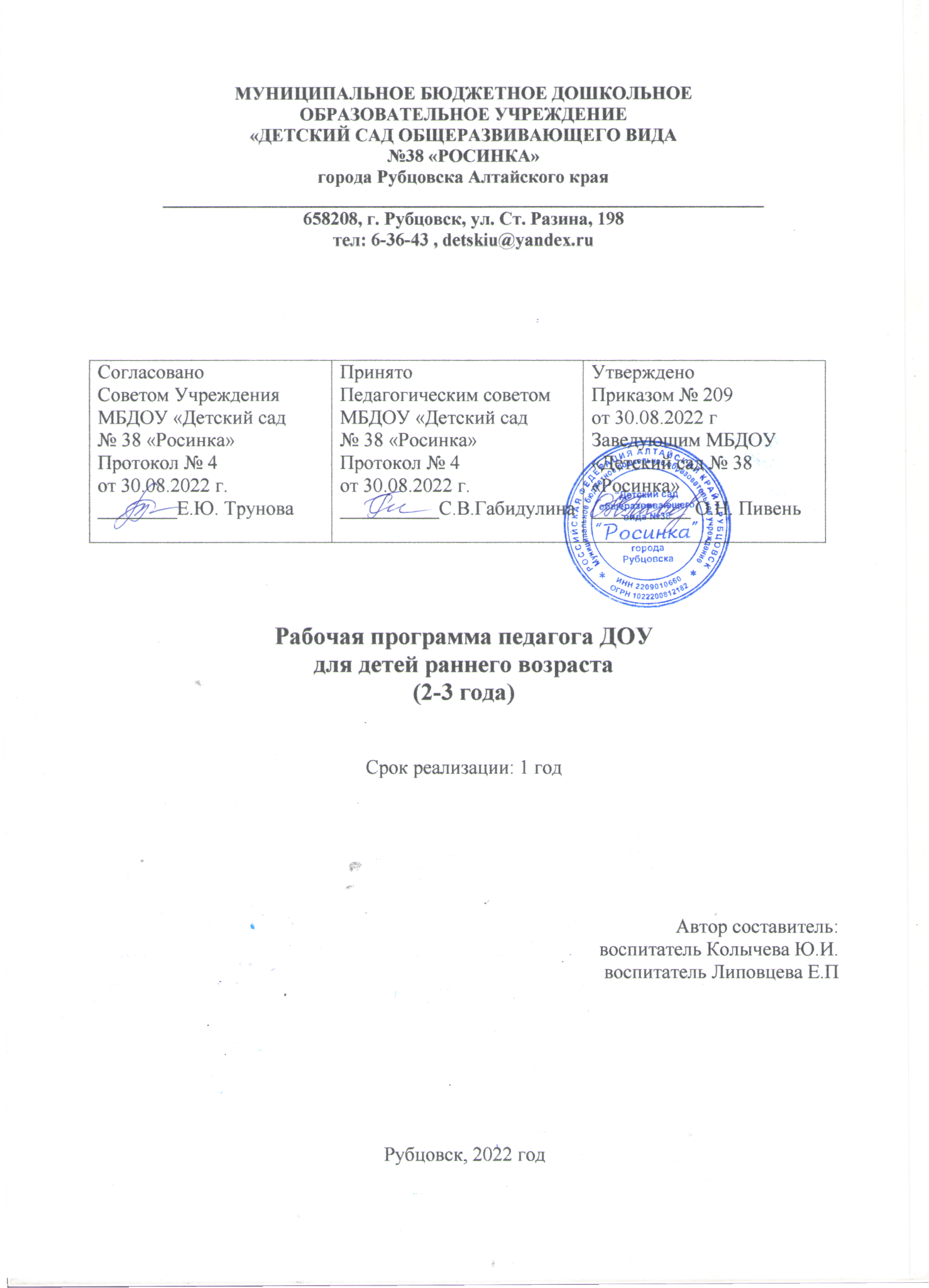 СодержаниеI. ЦЕЛЕВОЙ РАЗДЕЛ1.1 Пояснительная запискаДанная рабочая программа составлена в соответствии:• Основная образовательная программа МБДОУ «Детский сад №38 «Росинка».• Федеральный закон от 29.12.2012 № 273-ФЗ «Об образовании в Российской Федерации»;• Приказ Министерства образования и науки Российской Федерации от 17 октября 2013 г. №1155, об утверждении федерального государственного образовательного стандарта дошкольного образования (далее – ФГОС ДО);• Приказ Министерства образования и науки РФ от 30 августа 2013 года №1014, «Порядок организации и осуществления образовательной деятельности по основным общеобразовательным программам – образовательным программам дошкольного образования»;• Постановление Главного государственного санитарного врача Российской федерации от 15 мая 2013 года № 26 «Об утверждении САНПИН» 2.4.3049-13, «Санитарно- эпидемиологические требования к устройству, содержанию и организации режима работы дошкольных образовательных организаций»;• Примерная основная образовательная программа дошкольного образования (одобрена решением федерального учебно-методического объединения по общему образованию, протокол от 20 мая 2015 г. № 2/15);• Устав муниципального бюджетного дошкольного образовательного учреждения «Детский сад №38 «Росинка»;• Лицензия на право ведения образовательной деятельности (лицензия № 007 от 14.02.2018 г., серия 22ЛОI, №0002352, срок действия - бессрочно).Содержание образовательного процесса во второй группе раннего возраста выстроено в соответствии с основной образовательной программой МБДОУ «Детский сад №38 «Росинка» и примерной общеобразовательной программы «От рождения до школы» под ред. Н.Е. Вераксы, Т.С. Комаровой, М.А. Васильевой.В части формируемой участниками образовательных отношений представлены парциальная образовательная программа дошкольного образования:в области «Художественно-эстетическое развитие» с детьми раннего возраста (2-3 года) реализуется парциальная программа  художественно-эстетического развития детей в изобразительной деятельности «Цветные ладошки» И.А. Лыкова.Программа реализуется в течение всего времени пребывания детей в МБДОУ. Воспитание и обучение осуществляется на русском языке - государственном языке России. Содержание Рабочей программы составлено с учетом принципов и подходов к формированию образовательных программ, отраженных в ФГОС ДО.Рабочая программа представляет собой модель процесса воспитания и обучения детей, охватывающую все основные моменты их жизнедеятельности с учетом приоритетности видов детской деятельности в определенном возрастном периоде, обеспечивает разностороннее гармоничное развитие детей с учетом их возрастных и индивидуальных особенностей по основным направлениям: социально-коммуникативному, познавательному, речевому; художественно-эстетическому и физическому развитию.Общие сведения о ДОУСрок реализации образовательной программы: 1 год.1.1.1. Цели и задачи реализации программы дошкольного образования (обязательная часть)Цель рабочей программы: обеспечивать всестороннее развитие детей 2 – 3 лет с учетом их возрастных и индивидуальных возможностей и потребностей.Задачи:Охрана и укрепление физического и психического здоровья детей, в том числе их эмоционального благополучия.Обеспечение равных возможностей для полноценного развития каждого ребёнка в период пребывания в образовательном учреждении.Создание благоприятных условий развития детей в соответствии с их возрастными и индивидуальными особенностями и склонностями, развитие способностей и творческого потенциала каждого ребёнка как субъекта отношений самим с собой, другими детьми, взрослыми и миром.Объединение обучения и воспитания в целостный образовательный процесс на основе духовно – нравственных и социокультурных ценностей в интересах человека, семьи, общества.Формирование общей культуры личности детей, в том числе ценностей ЗОЖ, развитие их социальных, нравственных, эстетических, интеллектуальных, физических качеств, инициативности, самостоятельности и ответственности ребёнка, формирование предпосылок учебной деятельности.Реализация Программы с учётом образовательных потребностей, способностей и состояния здоровья детей.Обеспечение психолого – педагогической поддержки семьи и повышение компетентности родителей (законных представителей) в вопросах развития и образования, охраны и укрепления здоровья детей.Цель и задачи Программы(часть, формируемая участниками образовательных отношений)Разработанная программа  также предусматривает реализацию образовательной области «Художественно-эстетическое развитие» в группах раннего возраста (2-3 года) через использование парциальной программы «Цветные ладошки» И.А. Лыковой, методические пособия для педагогов дошкольных учреждений «Рисование с детьми раннего возраста», «Лепка с детьми раннего возраста» Е.А. Янушко. Данная работа позволяет решать следующие задачи:Развитие эстетического восприятия художественных образов (в произведениях искусства) и предметов (явлений) окружающего мира как эстетических объектов.Создание условий для свободного экспериментирования с художественными материалами и инструментами.Ознакомление с универсальным «языком» искусства - средствами художественно-образной выразительности.Амплификация (обогащение) индивидуального художественно-эстетического опыта (эстетической апперцепции): «осмысленное чтение» - распредмечивание и опредмечивание художественно-эстетических объектов с помощью воображения и эмпатии (носителем и выразителем эстетического выступает цельный художественный образ как универсальная категория); интерпретация художественного образа и содержания, заключенного в художественную форму.Развитие художественно-творческих способностей в продуктивных видах детской деятельности.Воспитание художественного вкуса и чувства гармонии.Создание условий для многоаспектной и увлекательной активности детей в художественно-эстетическом освоении окружающего мира.Формирование эстетической картины мира и основных элементов «Я-концепции- творца».1.1.2. Принципы и подходы к реализации программыВ Программе на первый план выдвигается развивающая функция образования, обеспечивающая становление личности ребенка и ориентирующая педагога на его индивидуальные особенности, что соответствует современной научной «Концепции дошкольного воспитания» (авторы В.В. Давыдов, В.А. Петровский и д.р.) о признании самоценности дошкольного периода детства.Представляется целесообразным выделение нескольких групп принципов формирования программы.Основные принципы дошкольного образования1. Полноценное проживание ребенком всех этапов детства (младенческого, раннего и дошкольного возраста), обогащение (амплификация) детского развития.2. Построение образовательной деятельности на основе индивидуальных особенностей каждого ребенка, при котором сам ребенок становится активным в выборе содержания своего образования, становится субъектом образования (далее - индивидуализация дошкольного образования).3.Содействие и сотрудничество детей и взрослых, признание ребенка полноценным участником (субъектом) образовательных отношений.4.Поддержка инициативы детей в различных видах деятельности.5. Сотрудничество  ДОУ с семьей.6.Приобщение детей к социокультурным нормам, традициям семьи, общества и государства.7.Формирование познавательных интересов и познавательных действий ребенка в различных видах деятельности.8.Возрастная адекватность дошкольного образования (соответствие условий, требований, методов возрасту и особенностям развития).9.Учет этнокультурной ситуации развития детей.Принципы, сформулированные  на основе требований  ФГОС ДО1. Поддержка разнообразия детства; сохранение уникальности и самоценности детства как важного этапа в общем развитии человека, самоценность детства - понимание (рассмотрение) детства как периода жизни значимого самого по себе, без всяких условий; значимого тем, что происходит с ребенком сейчас, а не тем, что этот период есть период подготовки к следующему периоду.2. Личностно-развивающий и гуманистический характер взаимодействия взрослых (родителей (законных представителей), педагогических и иных работников  ДОУ) и детей.3.  Уважение личности ребенка.4.  Реализация программы в формах, специфических для детей данной возрастной группы, прежде всего в форме игры, познавательной и исследовательской деятельности, в форме творческой активности, обеспечивающей художественно-эстетическое развитие ребенка.Принципы, сформулированные на основе особенностей программы «От рождения до школы»:Программе на первый план выдвигается развивающая функция образования, обеспечивающая становление личности ребенка и ориентирующая педагога на его индивидуальные особенности, что соответствует современной научной «Концепции дошкольного воспитания» (авторы В. В. Давыдов, В. А. Петровский и др.) о признании самоценности дошкольного периода детства.Программа построена на позициях гуманно-личностного отношения к ребенку и направлена на его всестороннее развитие, формирование духовных и общечеловеческих ценностей, а также способностей и интегративных качеств. В Программе отсутствуют жесткая регламентация знаний детей и предметный центризм в обучении.Принципы:соответствует принципу развивающего образования, целью которого является развитие ребенка;сочетает принципы научной обоснованности и практической применимости (содержание Программы соответствует основным положениям возрастной психологии и дошкольной педагогики и, как показывает опыт, может быть успешно реализована в массовой практике дошкольного образования);соответствует критериям полноты, необходимости и достаточности (позволяя решать поставленные цели и задачи при использовании разумного «минимума» материала); обеспечивает единство воспитательных, развивающих и обучающих целей и задач процесса образования детей дошкольного возраста, в ходе реализации которых формируются такие качества, которые являются ключевыми в развитии дошкольников; строится с учетом принципа интеграции образовательных областей соответствии с возрастными возможностями и особенностями детей, спецификой и возможностями образовательных областей;основывается на комплексно-тематическом принципе построения образовательного процесса;предусматривает решение программных образовательных задач в совместной деятельности взрослого и детей и самостоятельной деятельности дошкольников не только в рамках непосредственно образовательной деятельности, но и при проведении режимных моментов в соответствии со спецификой дошкольного образования; предполагает построение образовательного процесса на адекватных возрасту формах работы с детьми. Основной формой работы с дошкольниками и ведущим видом их деятельности является игра; допускает варьирование образовательного процесса в зависимости от региональных особенностей;строится с учетом соблюдения преемственности между всеми возрастными дошкольными группами и между детским садом и начальной школой. Основные принципы программы  «Цветные ладошки» И.А. Лыковой (часть, формируемая участниками образовательных отношений):принцип культуросообразности: построение или корректировка универсального эстетического содержания программы с учетом региональных культурных традиций;принцип сезонности: построение или корректировка познавательного содержания программы с учетом  природных и климатических особенностей данной местности в данный момент времени;принцип систематичности и последовательности: постановка или корректировка задач эстетического восприятия и развития детей в логике «от простого к сложному», «от близкого к далекому»;принцип цикличности: построение или корректировка содержания программы с постепенным усложнением и расширением от возраста к возрасту;принцип оптимизации и гуманизации учебно-воспитательного процесса;принцип развивающего характера художественного образования;принцип интереса: построение и /или корректировка программы  с опорой на интересы отдельных детей и детского сообщества (группы детей) в целом. Организация образовательной деятельности по коррекции нарушений развития детей строится на следующих принципах:Индивидуального подхода, предполагает всестороннее изучение воспитанников и разработку соответствующих мер педагогического воздействия с учетом выявленных особенностей (выбор форм, методов и средств обучения, и воспитания с учетом индивидуальных образовательных потребностей каждого ребенка).Поддержки самостоятельной активности ребенка (индивидуализации). Важным условием успешности инклюзивного образования является обеспечение условий для самостоятельной активности ребенка. Реализация этого принципа решает задачу формирования социально активной личности, которая является субъектом своего развития, а не пассивным потребителем социальных услуг.Социального взаимодействия предполагает создание условий для понимания и принятия друг другом всех участников образовательного процесса с целью достижения плодотворного взаимодействия на гуманистической основе.Междисциплинарного подхода. Разнообразие индивидуальных характеристик детей требует комплексного, междисциплинарного подхода к определению и разработке методов, средств воспитания и обучения. Специалисты (воспитатель, педагог-психолог), работающие в группе, регулярно проводят мониторинг развития детей и в процессе обсуждения составляют образовательный план действий, направленный как на конкретного ребенка, так и на группу в целом.Партнерского взаимодействия с семьей. Усилия педагогов будут эффективными, только если они поддержаны родителями, понятны им и соответствуют потребностям семьи. Задача специалиста — установить доверительные партнерские отношения с родителями или близкими ребенка, внимательно относиться к запросу родителей, к тому, что, на их взгляд, важно и нужно в данный момент ребенку, договориться о совместных действиях, направленных на поддержку ребенка.1.1.3 Значимые для разработки и реализации Программы характеристики, в том числе характеристики особенностей развития детей раннего дошкольного возраста.МБДОУ «Детский сад №38 «Росинка»  функционирует в режиме 12-часового пребывания воспитанников в период с 07.00 до 19.00  при 5-дневной рабочей неделе. Рабочая программа реализуется в течение всего времени пребывания воспитанников в детском саду.Основными участниками реализации программы являются: дети раннего возраста (2-3 года), родители (законные представители), педагоги. Наполняемость второй группы раннего возраста «Колокольчики» (от 2 до 3 лет) на 01.09.2019 г. – 26 детей. Образовательная деятельность осуществляется воспитателем, музыкальным руководителем, инструктором по физической культуре.Возрастные особенности развития детей второй группы раннего возраста (2-3 года)На третьем году жизни дети становятся самостоятельнее. Продолжает развиваться предметная деятельность, ситуативно-деловое общение ребенка и взрослого; совершенствуются восприятие, речь, начальные формы произвольного поведения, игры, наглядно-действенное мышление.Развитие предметной деятельности связано с усвоением культурных способов действия с различными предметами. Развиваются соотносящие и орудийные действия.Умение выполнять орудийные действия развивает произвольность, преобразуя натуральные формы активности в культурные на основе предлагаемой взрослыми модели, которая выступает в качестве не только объекта для подражания, но и образца, регулирующего собственную активность ребенка.В ходе совместной со взрослыми предметной деятельности продолжает развиваться понимание речи. Слово отделяется от ситуации и приобретает самостоятельное значение. Дети продолжают осваивать названия окружающих предметов, учатся выполнять простые словесные просьбы взрослых в пределах видимой наглядной ситуации.Количество понимаемых слов значительно возрастает. Совершенствуется регуляция поведения в результате обращения взрослых к ребенку, который начинает понимать не только инструкцию, но и рассказ взрослых.Интенсивно развивается активная речь детей. К трем годам они осваивают основные грамматические структуры, пытаются строить простые предложения, в разговоре со взрослым используют практически все части речи. Активный словарь достигает примерно 1000-1500 слов.К концу третьего года жизни речь становится средством общения ребенка со сверстниками. В этом возрасте у детей формируются новые виды деятельности: игра, рисование, конструирование.Игра носит процессуальный характер, главное в ней — действия, которые совершаются с игровыми предметами, приближенными к реальности.В середине третьего года жизни появляются действия с предметами-заместителями.Появление собственно изобразительной деятельности обусловлено тем, что ребенок уже способен сформулировать намерение изобразить какой либо предмет. Типичным является изображение человека в виде «головонога» — окружности и отходящих от нее линий.На третьем году жизни совершенствуются зрительные и слуховые ориентировки, что позволяет детям безошибочно выполнять ряд заданий: осуществлять выбор из 2-3 предметов по форме, величине и цвету; различать мелодии; петь.Совершенствуется слуховое восприятие, прежде всего фонематический слух.К трем годам дети воспринимают все звуки родного языка, но произносят их с большими искажениями.Основной формой мышления становится наглядно-действенное. Ее особенность заключается в том, что возникающие в жизни ребенка проблемные ситуации разрешаются путем реального действия с предметами.Для детей этого возраста характерна неосознанность мотивов, импульсивность и зависимость чувств и желаний от ситуации. Дети легко заражаются эмоциональным состоянием сверстников. Однако в этот период начинает складываться и произвольность поведения. Она обусловлена развитием орудийных действий и речи. У детей появляются чувства гордости и стыда, начинают формироваться элементы самосознания, связанные с идентификацией с именем и полом. Ранний возраст завершается кризисом трех лет. Ребенок осознает себя как отдельного человека, отличного от взрослого. У него формируется образ Я. Кризис часто сопровождается рядом отрицательных проявлений: негативизмом, упрямством, нарушением общения со взрослым и др. Кризис может продолжаться от нескольких месяцев до двух лет.1.2. Планируемые результаты как ориентиры  освоения  воспитанникамиосновной образовательной программы  дошкольного образования1.2.1 Целевые ориентиры уровня дошкольного образования, сформулированные в ФГОС дошкольного образования.Результаты освоения Программы представлены в виде целевых ориентиров дошкольного образования, которые представляют собой социально-нормативные возрастные характеристики возможных достижений ребенка на этапе завершения уровня дошкольного образования. Специфика дошкольного детства (гибкость, пластичность развития ребенка, высокий разброс вариантов его развития, его непосредственность и непроизвольность), а также системные особенности дошкольного образования (необязательность уровня дошкольного образования в Российской Федерации, отсутствие возможности вменения ребенку какой-либо ответственности за результат) делают неправомерными требования от ребенка дошкольного возраста конкретных образовательных достижений и обусловливают необходимость определения результатов освоения Программы в виде целевых ориентиров.Целевые ориентиры дошкольного образования  представляют собой социально-нормативные возрастные характеристики возможных достижений ребенка на этапе завершения уровня дошкольного образования.  	Специфика дошкольного детства (гибкость, пластичность развития ребенка, высокий разброс вариантов его развития, его непосредственность и непроизвольность), а также системные особенности дошкольного образования (необязательность уровня дошкольного образования в Российской Федерации, отсутствие возможности вменения ребенку какой-либо ответственности за результат) делают неправомерными требования от ребенка дошкольного возраста конкретных образовательных достижений и обусловливают необходимость определения результатов освоения образовательной программы в виде целевых ориентиров.Целевые ориентиры не подлежат непосредственной оценке, в том числе в виде педагогической диагностики (мониторинга), и не являются основанием для их формального сравнения с реальными достижениями детей. Они не являются основой объективной оценки соответствия установленным требованиям образовательной деятельности и подготовки детей.Освоение Программы не сопровождается проведением промежуточных аттестаций и итоговой аттестации воспитанников.Настоящие требования являются ориентирами для:а)  решения задач  формирования Программы; анализа профессиональной деятельности; взаимодействия с семьями воспитанников;б) информирования родителей (законных представителей) и общественности относительно целей дошкольного образования, общих для всего образовательного пространства Российской Федерации.Целевые ориентиры не могут служить непосредственным основанием при решении управленческих задач, включая:аттестацию педагогических кадров;оценку качества образования;оценку как итогового, так и промежуточного уровня развития детей, в том числе в рамках мониторинга (в том числе в форме тестирования, с использованием методов, основанных на наблюдении, или иных методов измерения результативности детей);оценку выполнения муниципального (государственного) задания посредством их включения в показатели качества выполнения задания;распределение стимулирующего фонда оплаты труда работников ДОУ.Целевые ориентиры программы выступают основаниями преемственности дошкольного и начального общего образования. При соблюдении требований к условиям реализации Программы настоящие целевые ориентиры предполагают формирование у детей дошкольного возраста предпосылок к учебной деятельности на этапе завершения ими дошкольного образования.К целевым ориентирам дошкольного образования относятся следующие социально-нормативные возрастные характеристики возможных достижений ребенка:Целевые ориентиры образования в  раннем возрасте.Целевые ориентиры на этапе завершения  дошкольного образования.1.2.1.1  Целевые ориентиры образования в  раннем возрастеребенок интересуется окружающими предметами и активно действует с ними; эмоционально вовлечен в действия с игрушками и другими предметами, стремится проявлять настойчивость в достижении результата своих действий;использует специфические, культурно фиксированные предметные действия, знает назначение бытовых предметов (ложки, расчески, карандаша и пр.) и умеет пользоваться ими. Владеет простейшими навыками самообслуживания; стремится проявлять самостоятельность в бытовом и игровом поведении;владеет активной речью, включенной в общение; может обращаться с вопросами и просьбами, понимает речь взрослых; знает названия окружающих предметов и игрушек;стремится к общению со взрослыми и активно подражает им в движениях и действиях; появляются игры, в которых ребенок воспроизводит действия взрослого;проявляет интерес к сверстникам; наблюдает за их действиями и подражает им;проявляет интерес к стихам, песням и сказкам, рассматриванию картинки, стремится двигаться под музыку; эмоционально откликается на различные произведения культуры и искусства;у ребенка развита крупная моторика, он стремится осваивать различные виды движения (бег, лазанье, перешагивание и пр.).1.2.1.2.Целевые ориентиры на этапе завершения  дошкольного образованияребенок овладевает основными культурными способами деятельности, проявляет инициативу и самостоятельность в разных видах деятельности - игре, общении, познавательно-исследовательской деятельности, конструировании и др.; способен выбирать себе род занятий, участников по совместной деятельности;ребенок обладает установкой положительного отношения к миру, к разным видам труда, другим людям и самому себе, обладает чувством собственного достоинства; активно взаимодействует со сверстниками и взрослыми, участвует в совместных играх. Способен договариваться, учитывать интересы и чувства других, сопереживать неудачам и радоваться успехам других, адекватно проявляет свои чувства, в том числе чувство веры в себя, старается разрешать конфликты;ребенок обладает развитым воображением, которое реализуется в разных видах деятельности, и прежде всего в игре; ребенок владеет разными формами и видами игры, различает условную и реальную ситуации, умеет подчиняться разным правилам и социальным нормам;ребенок достаточно хорошо владеет устной речью, может выражать свои мысли и желания, может использовать речь для выражения своих мыслей, чувств и желаний, построения речевого высказывания в ситуации общения, может выделять звуки в словах, у ребенка складываются предпосылки грамотности;у ребенка развита крупная и мелкая моторика; он подвижен, вынослив, владеет основными движениями, может контролировать свои движения и управлять ими;ребенок способен к волевым усилиям, может следовать социальным нормам поведения и правилам в разных видах деятельности, во взаимоотношениях со взрослыми и сверстниками, может соблюдать правила безопасного поведения и личной гигиены;ребенок проявляет любознательность, задает вопросы взрослым и сверстникам, интересуется причинно-следственными связями, пытается самостоятельно придумывать объяснения явлениям природы и поступкам людей; склонен наблюдать, экспериментировать. Обладает начальными знаниями о себе, о природном и социальном мире, в котором он живет; знаком с произведениями детской литературы, обладает элементарными представлениями из области живой природы, естествознания, математики, истории и т.п.; ребенок способен к принятию собственных решений, опираясь на свои знания и умения в различных видах деятельности.Планируемые результаты освоения Образовательной программы ДОУ конкретизируют требования Стандарта к целевым ориентирам в обязательной части и части, формируемой участниками образовательных отношений, с учетом возрастных возможностей и индивидуальных различий (индивидуальных траекторий развития) детей, а также особенностей развития детей с ограниченными возможностями здоровья, в том числе детей-инвалидов.1.2.2 Планируемые промежуточные результаты освоения основной образовательной программы1.2.2.1 Планируемые промежуточные результаты освоения основной образовательной программы  во второй группе раннего возраста (2-3 года)Образовательная область «Познавательное развитие», раздел «Формирование элементарных математических представлений» (обязательная часть)К 3 годам имеет представление о 5-6 формах (круг, овал, квадрат, прямоугольник, треугольник, многоугольник), 8 цветах (красный, оранжевый, желтый, зеленый, синий, фиолетовый, белый, черный).С помощью взрослого сооружает разнообразные постройки, используя большинство форм.Разворачивает игру вокруг собственной постройки.Различает один и много предметов.Различает большие и маленькие предметы, называет их размер. Узнает шар и куб.Формирование целостной картины мира (обязательная часть)Различает и называет предметы ближайшего окружения.Называет имена членов своей семьи и воспитателей.Узнает  и  называет  некоторых  домашних  и  диких  животных,  их детенышей.Различает некоторые овощи, фрукты (1-2 вида).Различает некоторые деревья ближайшего окружения (1-2 вида).Имеет элементарные представления о природных сезонных явлениях.Образовательная область «Речевое развитие»  (обязательная часть)Говорит предложениями в 2-4 слова; начинает использовать сложные предложения.Понимает несложные рассказы по сюжетной картинке.Способен узнать то, что видел, слышал несколько недель тому назад; избегает общения с незнакомыми взрослыми.Правильно реагирует на словесные указания; получает удовольствие от общения со сверстниками.Может по просьбе взрослого или по собственной инициативе рассказать об изображенном на картинке, об игрушке, о событии из личного опыта.Речь становится полноценным средством общения с другими детьми.Может поделиться информацией («Ворону видел»), пожаловаться на неудобство (замерз, устал) и действия сверстника (отнимает).Сопровождает речью игровые и бытовые действия.Образовательная область «Художественно – эстетическое развитие», Раздел «Рисование, лепка, аппликация, конструирование» (обязательная часть)Знает, что карандашами, фломастерами, красками и кистью можно рисовать.Различает красный, синий, зеленый, желтый, белый, черный цвета.Умеет раскатывать комок пластилина прямыми и круговыми движениями кистей рук; отламывать от большого комка пластилина маленькие комочки, сплющивает их ладонями; соединять концы раскатанной палочки, плотно прижимая, их друг к другу.Лепит несложные предметы.Сооружает элементарные постройки по образцу, проявляет желание строить самостоятельно.Часть, формируемая участниками образовательных отношений (парциальная программа «Цветные ладошки» И.А. Лыкова)Проявляет заметный интерес к иллюстрациям в детских книжках, к народной игрушке и другим предметам декоративно-прикладного искусства.Понимает, что изображение отличается от реальных предметов.Охотно экспериментирует с художественными инструментами (карандаш, фломастер, кисть) и материалами.Осваивает способы зрительного и тактильного обследования предметов.Создает образы конкретных предметов и явлений окружающего мира.Образовательная область «Художественно – эстетическое развитие», Раздел  «Музыкальная деятельность» (обязательная часть)Узнает знакомые мелодии и различает высоту звуков (высокий - низкий).Вместе с воспитателем подпевает в песне музыкальные фразы.Двигается в соответствии с характером музыки, начинает движение с первыми звуками музыки.Умеет выполнять движения: притопывать ногой, хлопать в ладоши, поворачивать кисти рук.Проявляет активность при подпевании и пении, выполнении простейших танцевальных движений.Называет музыкальные инструменты: погремушки, бубен.Образовательная область «Социально-коммуникативное развитие» (обязательная часть)Подражает многим действиям взрослых с бытовыми предметами; в игре действует взаимосвязано и последовательно (будит куклу, одевает, кормит, ведет на прогулку и т.д.).Одевается, при помощи взрослого.Умеет самостоятельно есть.Проявляет навыки опрятности (замечает непорядок в одежде, устраняет его при небольшой помощи взрослых).При небольшой помощи взрослого пользуется индивидуальными предметами (носовым платком, салфеткой, полотенцем, расческой, горшком).Самостоятельно или после напоминания взрослого соблюдает элементарные правила поведения во время еды, умывания.Получает положительные эмоции от похвалы и одобрения со стороны взрослых; понимает психологическое состояние других людей.Проявляет   эмоциональную   отзывчивость   на   доступные   возрасту литературно-художественные произведения (потешки, песенки, сказки, стихотворения).Эмоционально и заинтересованно следит за развитием действия в играх - драматизациях и кукольных спектаклях, созданных силами взрослых и старших детей.Принимает участие в играх (подвижных, театрализованных, сюжетно-ролевых), проявляет интерес к игровым действиям сверстников.Имеет первичные представления об элементарных правилах поведения в детском саду, дома, на улице (не бегать, не кричать, выполнять просьбы взрослого) соблюдает их.Соблюдает правила элементарной вежливости. Самостоятельно или по напоминанию говорит «спасибо», «здравствуйте», «до свидания», «спокойной ночи» (в семье, в группе).Проявляет отрицательное отношение к грубости, жадности.Может играть рядом, не мешать другим детям, подражать действиям сверстника.Эмоционально откликается на игру, предложенную взрослым, подражает его действиям, принимает игровую задачу.Общается в диалоге с воспитателем.В самостоятельной игре сопровождает речью свои действия. Следит за действиями героев кукольного театра.Имеет элементарные представления о правилах дорожного движения.Образовательная область «Физическое развитие» (обязательная часть)Подпрыгивает, одновременно отрывая от земли обе ноги, с поддержкой; перешагивает через несколько препятствий; нагибается за предметом.Поднимается вверх по лестнице в 10 ступеней высотой 12-, поочередно ставя ноги на каждую ступеньку; подпрыгивает на обеих ногах без поддержки; стоит на одной ноге в течение 10 с; уверенно бегает; может ездить на трехколесном велосипеде.Умеет ходить и бегать, не наталкиваясь на других детей.Может прыгать на двух ногах на месте, с продвижением вперед и т. д. Умеет брать, держать, переносить, класть, бросать, катать мяч.Умеет ползать, подлезать под натянутую веревку, перелезать через бревно, лежащее на полу.Имеет первичные представления о себе как о человеке, знает названия основных частей тела, их функции.Проявляет умения самостоятельно решать задачи, связанные с поддержанием и укреплением здоровья (с удовольствием делает зарядку, ленивую гимнастику)1.3. Развивающее оценивание качества образовательной деятельности по ПрограммеСогласно пункта 3.2.3. ФГОС ДО «…при реализации Программы может проводиться оценка индивидуального развития детей. Такая оценка производится педагогическим работником в рамках педагогического мониторинга (оценки индивидуального развития детей дошкольного возраста, связанной с оценкой эффективности педагогических действий и лежащей в основе их дальнейшего планирования). Педагогический мониторинг проводится в ходе наблюдений за активностью детей в спонтанной и специально организованной деятельности. Результаты педагогического мониторинга могут использоваться исключительно для решения следующих образовательных задач:1) индивидуализации образования (в том числе поддержки ребенка, построения его образовательной траектории или профессиональной коррекции особенностей его развития);2) оптимизации работы с группой детей.В ходе образовательной деятельности педагоги создают диагностические ситуации, чтобы оценить индивидуальную динамику детей и скорректировать. Установленная в МБДОУ периодичность проведения мониторинга обеспечивает возможность оценки динамики достижений воспитанников, сбалансированность методов, не приводит к переутомлению воспитанников и не нарушает ход образовательного процесса.Содержание мониторинга тесно связано с Программой. Педагогический мониторинг проводится на основе пособия «Рабочая программа воспитателя. Ежедневное планирование. Первая младшая группа», авторы-составители Н.Н. Гладышева, В.Н. Мезенцева, Т.В. Никитина, С.Н. Новокщенова, Е.Л. Татаурова. – Волгоград, 2016.\II. Содержательный раздел2.1. Описание образовательной деятельности в соответствии с направлениями развития ребенка, представленными в пяти образовательных областяхОбразовательная деятельность в МБДОУ предусматривает решение программных образовательных задач в следующих формах организации деятельности:Совместная образовательная деятельность взрослых и детей;Свободная самостоятельная деятельность детей.Совместная образовательная деятельность детей и взрослых осуществляется как в ходе непосредственно образовательной деятельности, так и в ходе осуществления режимных моментов.2.1.1 Содержание образовательной области «Социально-коммуникативное развитие»Образовательная область «Социально-коммуникативное развитие» направлена на усвоение норм и ценностей, принятых в обществе, включая моральные и нравственные ценности; развитие общения и взаимодействия ребенка со взрослыми и сверстниками; становление самостоятельности, целенаправленности и саморегуляции собственных действий; развитие социального и эмоционального интеллекта, эмоциональной отзывчивости, сопереживания, формирование готовности к совместной деятельности со сверстниками, формирование уважительного отношения и чувства принадлежности к своей семье и к сообществу детей и взрослых в Организации; формирование позитивных установок к различным видам труда и творчества; формирование основ безопасного поведения в быту, социуме, природе» (п. 2.6. ФГОС ДО).Содержание образовательной области «Социально-коммуникативное развитие» (обязательная часть) представлено:Вторая группа раннего возраста (от 2 до 3 лет) - Примерная общеобразовательная программа дошкольного образования «От рождения до школы»/ под ред. Н.Е. Вераксы, Т.С. Комаровой, М.А. Васильевой. — М.: МОЗАИКА-СИНТЕЗ, 2014, с. 46-48,50, 54,59-60.2.1.2. Образовательная область «Познавательное развитие»Образовательная область «Познавательное развитие» предполагает развитие интересов детей, любознательности и познавательной мотивации; формирование познавательных действий, становление сознания; развитие воображения и творческой активности; формирование первичных представлений о себе, других людях, объекта х окружающего мира, о свойствах и отношениях объектов окружающего мира (форме, цвете, размере, материале, звучании, ритме, темпе, количестве, числе, части и целом, пространстве и времени, движении и покое, причинах и следствиях и др.), о малой Родине и Отечестве, представлений о социокультурных ценностях нашего народа, об отечественных традициях и праздниках, о планете Земля как общем доме людей, об особенностях ее природы, многообразии стран и народов мира» (п. 2.6. ФГОС ДО).Содержание образовательной области «Познавательное развитие» (обязательная часть) представлено:Вторая группа раннего возраста (от 2 до 3 лет) - Примерная общеобразовательная программа дошкольного образования «От рождения до школы»/ под ред. Н.Е. Вераксы, Т.С. Комаровой, М.А.2.1.3. Образовательная область «Речевое развитие»Образовательная область «Речевое развитие» включает владение речью как средством общения и культуры; обогащение активного словаря; развитие связной, грамматически правильной диалогической и монологической речи; развитие речевого творчества; развитие звуковой и интонационной культуры речи; фонематического слуха; знакомство с книжной культурой, детской литературой, понимание на слух текстов различных жанров детской литературы; формирование звуковой аналитико-синтетической активности как предпосылки обучения грамоте (п. 2.6. ФГОС ДО).Содержание образовательной области «Речевое развитие» (обязательная часть) представлено:Вторая группа раннего возраста (от 2до 3 лет) - Примерная общеобразовательная программа дошкольного образования «От  рождения  до  школы»/  под  ред.  Н.Е.  Вераксы,  Т.С.  Комаровой,  М.А. Васильевой. — М.: МОЗАИКА-СИНТЕЗ, 2014, с. 91,93,99.2.1.4.Образовательная область «Художественно-эстетическое развитие»Образовательная область «Художественно-эстетическое развитие» предполагает развитие предпосылок ценностно-смыслового восприятия и понимания произведений искусства (словесного, музыкального, изобразительного), мира природы; становление эстетического отношения к окружающему миру; формирование элементарных представлений о видах искусства; восприятие музыки, художественной литературы, фольклора; стимулирование сопереживания персонажам художественных произведений; реализацию самостоятельной творческой деятельности детей (изобразительной, конструктивно-модельной, музыкальной и др.) (п. 2.6. ФГОС ДО).Содержание образовательной области «Художественно-эстетическое развитие» (часть, формируемая участниками образовательных отношений) представлено:Лыкова И.А. Программа художественно-эстетического развития детей 2-7 лет  в изобразительной деятельности «Цветные ладошки» – М.: «Цветной мир» 2017.Янушко Е.А. «Рисование с детьми раннего возраста» - М. «Владос», 2019 г.Янушко  Е.А. «Лепка с детьми раннего возраста» - М. «Владос», 2019 г.2.1.5.Образовательная область «Физическое развитие»Образовательная область «Физическое развитие» включает приобретение опыта в следующих видах деятельности детей: двигательной, в том числе связанной с выполнением упражнений, направленных на развитие таких физических качеств, как координация и гибкость; способствующих правильному формированию опорно-двигательной системы организма, развитию равновесия, координации движения, крупной и мелкой моторики обеих рук, а также с правильным, не наносящим ущерба организму, выполнением основных движений (ходьба, бег, мягкие прыжки, повороты в обе стороны), формирование начальных представлений о некоторых видах спорта, овладение подвижными играми с правилами; становление целенаправленности и саморегуляции в двигательной сфере; становление ценностей здорового образа жизни, овладение его элементарными нормами и правилами (в питании, двигательном режиме, закаливании, при формировании полезных привычек и др.) (п. 2.6. ФГОС ДО).Содержание образовательной области «Физическое развитие» (обязательная часть) представлено:Вторая группа раннего возраста (от 2 до 3 лет) - Примерная общеобразовательная программа дошкольного образования «От рождения до школы»/ под ред. Н.Е. Вераксы, Т.С. Комаровой, М.А. Васильевой. — М.: МОЗАИКА-СИНТЕЗ, 2014, с. 129,130,132.Организация двигательной деятельности во второй группе раннего возраста (2-3 года)Система физкультурно-оздоровительной работы в МБДОУОписание вариативных форм, способов, методов и средств реализации Программы с учетом возрастных и индивидуальных особенностей воспитанников, специфики их образовательных потребностей и интересов.Формы организации образовательной деятельности в дошкольных группахРазвитие ребенка в образовательном процессе осуществляется целостно в процессе всей его жизнедеятельности. В тоже время, освоение любого вида деятельности требует обучения общим и специальным умениям, необходимым для её осуществления.Построение образовательного процесса по реализации Программы в дошкольных группах  основываться на адекватных возрасту формах работы с детьми. Выбор форм работы осуществляется педагогом самостоятельно и зависит от контингента воспитанников, оснащенности дошкольного учреждения, культурных и региональных особенностей, специфики дошкольного учреждения, от опыта и творческого подхода педагога.Формы организации образовательной деятельностиДеятельность во второй группе раннего возраста (2-3 года) по образовательным областямОбразовательная область  «Социально-коммуникативное развитие»Образовательная область  «Познавательное развитие»Образовательная область  «Речевое развитие»Образовательная область  «Художественно - эстетическое развитие»                                      Образовательная область  «Физическое развитие»Средства реализации рабочей программы«Социально-коммуникативное развитие»Детская  мебель для практической деятельности.Игровая  мебель.Атрибуты  для  сюжетно-ролевых игр: «Семья», «Парикмахерская», «Больница», «Магазин».Уголок  природы,  экспериментирования.Книжный, театрализованный, изоуголок; Физкультурный  уголок.Дидактические, настольно-печатные игры.Конструкторы (настольный, напольный).Мозаики, шнуровки, втыкалочки. Различные виды театров.Методические  пособия  в  соответствии  с возрастом  детей. Методические и дидактические пособия в печатном виде.«Познавательное развитие»Детская  мебель для практической деятельности;Игровая  мебель.  Атрибуты  для  сюжетно-ролевых игр: «Семья», «Гараж», «Парикмахерская», «Больница», «Магазин».Книжный уголокДидактические, настольно-печатные игры.Методические  пособия по познавательному  в  соответствии  с возрастом  детей (наборы картин, карточек и др).                                                                                                                                                                                                                                                                                                                        Шкафы для размещения учебного оборудования, в том числе индивидуального раздаточного.Детская   художественная  литература в соответствии с возрастом детейПособия для педагогов и материалы для работы с детьми.Муляжи фруктов,  овощей; дикие и домашние животныеИнвентарь   для  трудовой  деятельности: лейки, пульверизатор, фартуки, совочки и  др.Природный   материал.Центр воды и песка.«Речевое развитие»Детская  мебель для практической деятельности.Игровая  мебель.  Атрибуты  для  сюжетно-ролевых игр: «Семья», «Гараж», «Парикмахерская», «Больница», «Магазин».Книжный уголок.Дидактические, настольно-печатные игры.Различные виды театров.Методические  пособия по развитию речи в  соответствии  с возрастом  детей (наборы картин, карточек и др).Детская   художественная  литература в соответствии с возрастом детей.«Художественно-эстетическое развитие»Пластилин, солёное тесто.Гуашь.Карандаши: цветные, простые, восковые.Фломастеры.Кисти.Наблюдения на прогулке за природными явлениями и предметами природы.Экскурсии по территории детского сада.Различные виды бумаги и картона, ткань, шерсть, природный материал.Музыкальные произведения.Трафареты, печати.Центры: «Творческая мастерская», центр музыки и театра, центр экспериментирования.Литературные произведения.Картины, иллюстрации.«Физическое развитие»Корригирующие дорожки для профилактики плоскостопия.Мешочки с песком.Кегли.Гантели детские.Маски для подвижных игр.Пособия для развития мелкой моторики, «шнуровка».Оборудование на участке: пеньки, вкопанные колёсаАтрибуты  к  подвижным  и спортивным  играм.Детская   художественная  литература в соответствии с возрастом детейНаглядно - дидактические средства реализации рабочей программы2.3 Особенности образовательной деятельности разных видов и культурных практикСпециально организованная деятельность воспитателя и детей по Программе происходит, в основном, в первой половине дня, а во второй половине дня организуются разнообразные культурные практики, ориентированные на проявление у детей самостоятельности и творчества в разных видах деятельности. В процессе культурных практик воспитателем создаётся атмосфера свободы выбора, самовыражения, сотрудничества взрослого и детей, совместной деятельности. Организация культурных практик носит преимущественно подгрупповой характер.Особенности детской деятельностиВиды деятельности, формы и содержание культурных  практик в соответствиис образовательными областями2.4 Способы и направления поддержки детской инициативыАктивность ребенка является основной формой его жизнедеятельности, необходимым условием его развития, которая закладывает фундамент и дает перспективы роста интеллектуального, творческого потенциала ребенка.Обеспечение использования собственных, в том числе «ручных», действий в познании различных количественных групп, дающих возможность накопления чувственного опыта предметно-количественного содержания.Использование разнообразного дидактического наглядного материала, способствующего выполнению каждым ребенком действий с различными предметами, величинами.Организация речевого общения детей, обеспечивающая самостоятельное использование слов, обозначающих математические понятия, явления окружающей действительности.Организация обучения детей, предполагающая использование детьми совместных действий в освоении различных понятий. Для этого в ООД дети организуются в микрогруппы по 3-4 человека. Такая организация провоцирует активное речевое общение детей со сверстниками. Организация разнообразных форм взаимодействия: «педагог - дети», «дети - дети».Ранний возрастПриоритетная сфера инициативы – продуктивная деятельностьДеятельность воспитателя по поддержке детской инициативы:Создавать условия для реализации собственных планов и замыслов каждого ребенка.Рассказывать детям об их реальных, а также возможных в будущем достижениях.Отмечать и публично поддерживать любые успехи детей.Всемерно поощрять самостоятельность детей и расширять ее сферу.Помогать ребенку найти способ реализации собственных поставленных целей.Поддерживать стремление научиться делать что-то и радостное ощущение возрастающей умелости.В ходе занятий и в повседневной жизни терпимо относится к затруднениям ребенка, позволять ему действовать в своем темпе.Не критиковать результаты деятельности детей, а также их самих. Использовать в роли носителей критики только игровые персонажи, для которых создавались эти продукты. Ограничить критику исключительно результатами продуктивной деятельности.Учитывать индивидуальные особенности детей, стремиться найти подход к застенчивым, нерешительным, конфликтным, непопулярным детям.Уважать и ценить каждого ребенка независимо от его достижений, достоинств и недостатков.Создавать в группе положительный психологический микроклимат, в равной мере проявляя любовь и заботу ко всем детям: выражать радость при встрече; использовать ласку и теплое слово для выражения своего отношения к ребенку; проявлять деликатность и тактичность.2.5 Особенности взаимодействия с семьями воспитанниковВажнейшим условием обеспечения целостного развития личности ребенка является развитие конструктивного взаимодействия с семьей. Взаимодействие с родителями воспитанников в дошкольных группах рассматривается как  социальное партнерство, что позволяет  добиваться эффективных результатов в воспитании и обучении детей, подготовке к обучению в школе. Ведущие цели: создание необходимых условий для формирования ответственных взаимоотношений с семьями воспитанников и развития компетентности родителей (способности разрешать разные типы социально-педагогических ситуаций, связанных с воспитанием ребенка); обеспечение права родителей на уважение и понимание, на участие в жизни детского сада.Основные задачи взаимодействия дошкольных групп с семьей:изучение отношения педагогов и родителей к различным вопросам воспитания, обучения, развития детей, условий организации разнообразной деятельности в детском саду и семье;знакомство педагогов и родителей с лучшим опытом воспитания в детском саду и семье, а также с трудностями, возникающими в семейном и общественном воспитании дошкольников; информирование друг друга об актуальных задачах воспитания и обучения детей и о возможностях детского сада и семьи в решении данных задач;создание в детском саду условий для разнообразного по содержанию и формам сотрудничества, способствующего развитию конструктивного взаимодействия педагогов и родителей с детьми;привлечение семей воспитанников к участию в совместных с педагогами мероприятиях, организуемых в городе;поощрение родителей за внимательное отношение к разнообразным стремлениям и потребностям ребенка, создание необходимых условий для их удовлетворения в семье.В основу совместной деятельности семьи заложены следующие принципы:единый подход к процессу воспитания ребёнка;открытость дошкольного учреждения для родителей;взаимное доверие во взаимоотношениях педагогов и родителей;уважение и доброжелательность друг к другу;дифференцированный подход к каждой семье;сотрудничество (партнёрство), а не наставничество.Система  взаимодействия  с родителями  включает:ознакомление родителей с результатами работы ДОУ на общих родительских собраниях, анализом участия родительской общественности в жизни ДОУ;ознакомление родителей с содержанием работы  ДОУ, направленной на физическое, психическое и социальное  развитие ребенка;участие в составлении планов: спортивных и культурно-массовых мероприятий, работы родительского комитета целенаправленную работу, пропагандирующую общественное дошкольное воспитание в его разных формах;обучение конкретным приемам и методам воспитания и развития ребенка в разных видах детской деятельности на семинарах-практикумах, консультациях и открытых занятиях.Взаимодействие педагога с родителями детейвторой группы раннего возраста В раннем возрасте и в младшем дошкольном возрасте большинство детей только приходят в детский сад, и родители знакомятся с педагогами ДОУ. Поэтому задача педагога - заинтересовать родителей возможностями совместного воспитания ребенка, показать родителям их особую роль в развитии малыша. Для этого воспитатель знакомит родителей с особенностями ДОУ, своеобразием режима дня группы и образовательной программы, специалистами, которые будут работать с их детьми. Вместе с тем, в этот период происходит и установление личных и деловых контактов между педагогами и родителями. В общении с родителями воспитатель показывает свою заинтересованность в развитии ребенка, выделяет те яркие положительные черты, которыми обладает каждый малыш, вселяет в родителей уверенность, что они смогут обеспечить его полноценное развитие. В ходе бесед, консультаций, родительских собраний педагог не только информирует родителей, предоставляет им возможность высказать свою точку зрения, поделиться проблемой, обратиться с просьбой.Такая позиция педагога способствует развитию его сотрудничества с семьей, поможет родителям почувствовать уверенность в своих педагогических возможностях. Задачи взаимодействия педагога с семьями, имеющих детей раннего возраста:Познакомить родителей с особенностями физического, социально-личностного, познавательного и художественного развития детей раннего и младшего дошкольного возраста и адаптации их к условиям дошкольного учреждения.Помочь родителям в освоении методики укрепления здоровья ребенка в семье, способствовать его полноценному физическому развитию, освоению культурно-гигиенических навыков, правил безопасного поведения дома и на улице.Познакомить родителей с особой ролью семьи, близких в социально-личностном развитии дошкольников. Совместно с родителями развивать доброжелательное отношение ребенка к взрослым и сверстникам, эмоциональную отзывчивость к близким, уверенность в своих силах.Совместно с родителями способствовать развитию детской самостоятельности, простейших навыков самообслуживания, предложить родителям создать условия для развития самостоятельности детей дома.Помочь родителям в обогащении сенсорного опыта ребенка, развитии его любознательности, накоплении первых представлений о предметном, природном и социальном мире.Развивать у родителей интерес к совместным играм и занятиям с ребенком дома, познакомить их со способами развития воображения, творческих проявлений ребенка в разных видах художественной и игровой деятельности. Направления взаимодействия педагога с родителямиПедагогический мониторинг В ходе организации педагогического мониторинга воспитателю группы раннего возраста важно изучить своеобразие семей, особенности семейного воспитания, педагогические проблемы, которые возникают в разных семьях. Для этого воспитатель использует методы первичной диагностики: анкетирование родителей на тему «Мой ребенок», беседа с родителями «Наша семья и ребенок», наблюдение за общением родителей и детей в утренний и вечерний отрезок времени.Так, в ходе наблюдений за общением родителей с ребенком в утренний и вечерний отрезок времени воспитатель может обратить внимание на следующие показатели: эмоциональный настрой ребенка на общение со взрослым (ребенок встречается с близкими радостно, спокойно, равнодушно, с нежеланием, раздраженно);эмоциональный настрой взрослого на общение с ребенком - (взрослый вступает в общение с удовольствием, спокойно, с нежеланием, раздраженно).Особенности взаимодействия взрослого и ребенка в общении - сотрудничают, умеют договориться; не взаимодействуют, каждый занимается «своим делом»; конфликтуют, не могут прийти к общему решению.    	Особенности воспитательной тактики родителя - при затруднениях взрослый настаивает, угрожает наказанием, уговаривает, убеждает, принимает позицию ребенка, ищет компромиссы.    	Возникающие трудности общения, конфликты, их причины, пути выхода из затруднительных ситуаций.    	Эти проявления родителя и ребенка могут дать воспитателю общую картину их взаимоотношений, помогут понять родительскую тактику воспитания ребенка в семье, типичные трудности и проблемы. Для того, чтобы более глубоко познакомиться с особенностями воспитания и характером взаимоотношений с ребенком в разных семьях, может быть использована методика «Родительское сочинение», в которой воспитатель предлагает родителям написать «Портрет моего ребенка».    	Данная методика позволит воспитателю определить проблемы и особенности воспитания и развития ребенка «глазами родителя», что позволит в дальнейшем наладить более тесный контакт с семьей воспитанника. Педагогическая поддержка.     	Одна из важнейших задач совместной деятельности воспитателя и родителей в раннем и  младшем дошкольном возрасте - организовать условия для благополучной адаптации малыша в ДОУ. В беседах с родителями педагог подчеркивает, что во многом привыкание ребенка к условиям детского сада зависит от организации его жизни в семье (режима, особенностей питания), развития элементарной детской самостоятельности в бытовых процессах.     	Для более успешной адаптации воспитатель предлагает такие совместные формы с родителями.    	«Первое знакомство», когда мама вместе с ребенком впервые ненадолго приходит в группу, знакомятся с новым окружением, которое ждет его в детском саду (шкафчиком в раздевалке, интересными игрушками, кроваткой в спальне) пробует проявить себя в интересной для него деятельности - порисовать красками, поиграть с водой и песком, слепить мячик из пластилина. «Делаем рисунок в подарок группе». Для родителей детей, которые только поступили в ДОУ, особенно важно помочь понять свои возможности как родителя и особенности своего ребенка, узнать какие возможности для развития ребенка есть в ДОУ.     	Для этого педагоги проводят совместный праздник для родителей с детьми «Здравствуй, детский сад!» для вновь поступивших воспитанников. Его цель - эмоциональное сближение всех участников педагогического процесса, общение в неформальной обстановке, развитие интереса родителей к деятельности ДОУ.    	В беседах с воспитателями родители знакомятся с возможными средствами повышения своей психолого-педагогической компетентности – знакомство с материалами информационных бюллетеней и тематических газет, консультации у педагогов и специалистов дошкольного учреждения.    	В дальнейшем с помощью ежемесячных информационных бюллетеней «Для вас, родители» они узнают о планируемых в дошкольных учреждениях мероприятиях и выбирают наиболее значимые и интересные для себя.      	Постепенно воспитатель включает родителей в активное сотрудничество с педагогами группы, нацеливает их на совместное развитие ребенка. Педагогическое образование родителей.    	Педагогическое образование родителей ориентировано на развитие активной, компетентной позиции родителя. Выбирая направления педагогического образования, воспитатель ориентируется на потребности родителей группы. Анализируя результаты педагогического мониторинга, воспитатель определяет наиболее значимые темы для педагогического образования родителей группы. Например, «Развиваем детскую самостоятельность», «Как научить ребенка играть», «Как организовать семейный досуг». Педагог стремится поддержать активность, заинтересованность родителей, предлагает такие формы встреч как дискуссии, круглые столы, вечера вопросов и ответов, творческие мастерские, тренинги и ролевые игры.      	Педагог знакомит родителей с факторами укрепления здоровья детей, обращая особое внимание на их значимость в период адаптации ребенка к ДОУ. Особенно важно вызвать у родителей младших дошкольников интерес к вопросам здоровья ребенка, желание укреплять его не только медицинскими средствами, но и с помощью правильной организации режима, питания, совместных с родителями физических упражнений (зарядки, подвижных игр), прогулок. В ходе бесед «Почему ребенок плохо адаптируется в детском саду?», «Как уберечь ребенка от простуды?», воспитатель подводит родителей к пониманию того, что основным фактором сохранения здоровья ребенка становится здоровый образ жизни его семьи. Совместная деятельность педагогов и родителей.    	Педагог стремится активно включать родителей в совместную деятельность с их детьми - сюжетные и подвижные игры, совместное рисование, создание педагогами и другими детьми. Очень важно помочь родителям получать удовольствие от совместных игр, общения со своим ребенком.    	Развитию совместного общения взрослых и детей поможет цикл игровых встреч с мамами. Сплочению родителей и педагогов будет способствовать совместное с родителями оформление групповых газет, фотоальбомов: «Вот какие малыши, полюбуйтесь от души», «Вместе ходим в детский сад», «У нас в семье праздник», Например, совместно с родителями можно создать групповой фотоальбом о детях группы. В таком альбоме можно представить кроме фотографий детей, зарисовки родителей, рассказы о детях, о семье, об общих делах и увлечениях.     	Участие родителей и детей в различных смотрах-конкурсах поможет педагогу лучше узнать возможности родителей, их таланты: «Дары осени», «Рождество» и др. Очень важно, чтобы после конкурса были отмечены все его участники    	Таким образом, в ходе организации взаимодействия с родителями детей раннего возраста и младших дошкольников воспитатель стремится развивать их интерес к проявлениям своего ребенка, желание познать свои возможности как родителей, включиться в активное сотрудничество с педагогами группы по развитию ребенка. Перспективный план работы с родителями (законными представителями) во второй группе раннего возраста №1 «Колокольчики»Цель: помочь родителям в воспитании детей, расширить кругозор малышей, развивать любознательность, память, внимание, мышление, как правильно закаливать детей, одевать по сезону, воспитывать детей здоровыми физически и умственно.                                 Сентябрь:1. Консультации «Адаптация детей к условиям детского сада, как сделать процесс адаптации наиболее мягким», «Особенности эмоционального развития детей 2-3 лет»2. Рекомендации родителям «Подготовка ребёнка к поступлению в детский сад», «В детский сад - с радостью», «Как снять напряжение после детского сада», «Приёмы, облегчающие ребёнку утреннее расставания»3. Ширмы «Особенности ребёнка 2-3 лет», «Золотая осень. Знакомим с признаками осени»Октябрь:1. Консультации «Бережём здоровье с детства или 10 заповедей здоровья», «Здоровый образ жизни ваших детей», «Как одевать ребёнка дома и на улице», «Ребёнок отказывается есть в детском саду...»2. Памятка для родителей «Секреты для хорошего аппетита»3. Ширма «Безопасность ребёнка»4. Советы родителям по закаливанию ребёнкаНоябрь:1.  Родительское собрание «Сенсорное воспитание - фундамент умственного развития ребёнка»2.  Консультации «Дидактические игры и упражнения для развития мелкой моторики рук и пальцев», «Развитие навыков самообслуживания»3. «Памятка для родителей, чьим детям от 2 до 3 лет»Декабрь:1.  Подготовка к новогоднему празднику 2. Конкурс «Новогодний сувенир»3. Ширма «Зима. Знакомим с признаками зимы»4. Рекомендации родителям по теме «Новый год»Январь1.  Консультации «Как правильно одеть ребенка на прогулку», «Зимние забавы. Игры зимой, одежда для игр зимой, что взять с собой на прогулку»Февраль:1.  Родительское собрание «Речевое развитие детей младшего дошкольного возраста» 2.  Консультации «Чтение художественных произведений и беседы по содержанию прочитанного», «30 советов по воспитанию сыновей»3.  Ширма  «Будущий мужчина или как правильно воспитывать мальчика»4. Рекомендации родителям «Читаем зимой»Март:1.  Ширмы «Весна. Знакомим с приметами весны», «Будущая женщина или как правильно воспитывать девочку»2.  Подготовка к празднику 8 Марта.Апрель:1.  Консультации «Эмоциональный шантаж: поведение вашего ребёнка удерживает вас в заложниках, как корректировать поведение ребёнка», «Роль папы в воспитании детей»2.  Ширма «Кризис трёх лет»3.  Памятка родителям «Создание благоприятной семейной атмосферы»4.  Благоустройство и озеленение участкаМай:1.  Родительское собрание «Растём играя»2.  Консультации «Игрушка в жизни ребёнка», «Влияние родительских установок на развитие детей» 3.  Ширмы «Роль семьи в воспитании ребёнка», «Правила дорожного движения»4.  Рекомендации родителям «Отдых с ребёнком»Июнь, июль, август:Папка – передвижка «Адаптация малышей в детском саду».Консультация «Почему дети плачут?».Ширма «Учим ребенка правилам безопасности».Организация взаимодействия с родителями (законными представителями) воспитанников второй группы раннего возраста по образовательным областямРабота с родителями по художественно-эстетическому развитию детей:Участие в праздниках и развлечениях: «Осенний праздник», «Новый год», «8 марта».Консультации: «Рисуем ладошками», «Изготовление кукольного театра в домашних условиях», «Так ли важно рисование в жизни ребёнка», «Учите рисовать в нетрадиционной технике», «Взял я в руки карандаш...», «Малыш учится рисовать...», «Это может ваш малыш. Учимся лепить», «Лепим - развиваем мелкую моторику».Работа с родителями по социально-коммуникативному, речевому, познавательному  развитию детейРодительские собрания.Консультации: «Если ребёнок не говорит...», «Наши руки не знают скуки. Пальчиковые игры», «Игры, развивающие речевую активность», «Игры по дороге домой», «Чтение художественных произведений по содержанию прочитанного», «Развитие речи ребёнка третьего года жизни», «Развитие речи малыша и его ознакомление с окружающим миром», «Как слушать ребёнка».Совместная деятельность: привлечение родителей к организации маршрутов выходного дня (в театр, музей, библиотеку и пр.), семейных праздников, к участию в детской исследовательской и проектной деятельности.Работа с родителямипо реализации образовательной области «Физическое развитие»Педагогические беседы: «Одежда детей в разные сезоны», «Как организовать выходной день с ребенком», «Роль движений в жизни ребёнка».Ширма: «Формирование культурно-гигиенических навыков».Консультации: «Как предупредить развитие плоскостопия у ребёнка?», «Какой должна быть обувь для дошкольника?», «Игровые упражнения для профилактики плоскостопия», «Закаливание детей в летний период - использование естественных природных факторов для укрепления детского организма», «Здоровый образ жизни».III ОРГАНИЗАЦИОННЫЙ РАДЕЛ3.1 Описание материально-технического обеспечения ПрограммыОбразовательная деятельность в МБДОУ организуется в соответствии с: -санитарно-эпидемиологическими правилами и нормативами; -ФГОС ДО; -правилами пожарной безопасности; -требованиями, предъявляемыми к средствам обучения и воспитания детей дошкольного возраста (учет возраста и индивидуальных особенностей развития детей); -требованиями к оснащенности помещений развивающей предметно-пространственной средой; - требованиями к материально-техническому обеспечению программы (учебно-методический комплект, оборудование, оснащение (предметы)Все помещения имеют необходимое функциональное оборудование, соответствуют требованиям СанПин.Оснащенность группы3.2 Описание обеспеченности методическими материалами и средствами обучения и воспитанияПсихолого-педагогическая работа по освоению детьми образовательных областей обеспечивается использованием следующих программ, технологий и методических пособий:Методическое обеспечение  образовательной области«Социально-коммуникативное развитие»Методическое обеспечение образовательной области  «Познавательное развитие»Методическое обеспечение образовательной области «Речевое развитие»Методическое обеспечение образовательной области «Художественно-эстетическое развитие» (часть, формируемая участниками образовательных отношений)Методическое обеспечение образовательной области  «Физическое развитие»3.3 Режим и распорядок дняПравильный режим дня – это рациональная продолжительность и разумное чередование различных видов деятельности и отдыха детей в течение суток. Основным принципом правильного построения режима является его соответствие возрастным психофизиологическим особенностям детей.Гармоничному физическому и полноценному психическому развитию ребенка способствует гибкий режим дня. Режим дня для детей предусматривает их разнообразную деятельность в течение всего дня в соответствии с интересами, с учетом времени года, возраста детей, а также состояния их здоровья. Такой режим обеспечивает жизнеспособность и функциональную деятельность различных органов, создает условия для своевременного и правильного физического и полноценного психического развития, дает возможность педагогам раскрыть индивидуальные особенности и творческий потенциал каждого ребенка.При осуществлении режимных моментов необходимо учитывать также индивидуальные особенности ребенка. Чем ближе к индивидуальным особенностям ребенка режим детского сада, тем комфортнее он себя чувствует, тем выше его настроение и выше активность.В дошкольном учреждении 12 часовой режим пребывания детей (с 07.-00 до 19-00 часов). Режимы дня в разных возрастных группах разработаны на основе: - Примерного режима дня программы дошкольного образования «От рождения до школы»под редакцией Н.Е. Вераксы, Т.С. Комаровой, М.А. Васильевой; - Санитарно-эпидемиологических правил и нормативов СанПиН 2.4.1.3049-13 «Санитарно-эпидемиологические требования к устройству, содержанию и организации режима работы дошкольных образовательных организаций»;Режим детского учреждения много вариативен, комфортен и направлен в первую очередь на обеспечение гигиены нервной системы ребенка и высвобождение максимально возможного времени для игр и свободной деятельности детей. В МБДОУ разработаны режимы: - На холодный и теплый периоды года. -Щадящие режимы для детей после болезни, ослабленных. - Индивидуальный режим для вновь поступающих детей. - Режим для детей кратковременного пребывания. - Режим двигательной активности.В МБДОУ "Детский сад №  38 «Росинка» используется гибкий режим дня, в него могут вноситься изменения исходя из особенностей сезона, индивидуальных особенностей детей, состояния здоровья. На гибкость режима влияет и окружающий социум.Режим дня                                                                                                во второй группе раннего возраста (2-3 года) МБДОУ «Детский сад № 38 «Росинка» в холодный период времениРежим дня                                                                                                во второй группе раннего возраста (2-3 года)МБДОУ «Детский сад № 38 «Росинка» в теплый период времениИндивидуальный режим (для вновь поступающих детей)Щадящий режим дня (для детей после болезни, ослабленных)Ежедневная продолжительность прогулки воспитанников в летний период составляет не менее 4 часов. Прогулки организуются 2 раза в день в соответствие с режимом дня. Во всех группах (кроме 3-го года жизни) прием детей также на улице (в зависимости от погоды). В процессе прогулки педагоги организуют деятельность воспитанников в соответствие с планом воспитательно-образовательной работы. Общая продолжительность сна воспитанников составляет в среднем 2 – 2,2 часа. При организации дневного сна педагогами  используются технологии, обеспечивающие эмоциональный комфорт  детей при засыпании.  Воспитанников с трудным засыпанием и чутким сном укладывают спать первыми и поднимают последними. Во время сна детей присутствие воспитателя или помощника воспитателя обязательно.В режиме дня педагогами создаются условия для самостоятельной  игровой деятельности  воспитанников: сюжетно – ролевых, подвижных игр, конструктивной, театрализованной деятельности и др. Самостоятельная деятельность воспитанников дошкольного возраста   в режиме дня составляет не менее 3 часов. Педагогами организации осуществляется  косвенное руководство самостоятельной деятельностью  воспитанников.В режиме дня педагогами организуется совместная деятельность воспитателя с воспитанниками по социально-коммуникативному, познавательному, речевому, художественно-эстетическому, физическому развитию детей в соответствии с реализуемой программой.Каникулярное время	Согласно Учебному плану МБДОУ «Детский сад № 38 «Росинка» города Рубцовска Алтайского края в МБДОУ организуются летние каникулы с 1 июня по 30 августа текущего года. В данное время ДОУ переходит на летний оздоровительный режим работы.Организация жизни детей в дни карантинов, во время неблагоприятных погодных условий (морозы, затяжные дожди, и т.п.), в период эпидемии гриппа 	При длительных плохих погодных условиях режим детей организуется таким образом, чтобы они имели возможность как можно чаще выходить за пределы своей группы: устраивать театрализованные представления для малышей, смотреть развивающие презентации в группе или музыкальном зале - в полную силу начинает работать «развлекательная программа».Во время эпидемии гриппа соблюдается общий режим для всего образовательного учреждения, прежде всего, сокращается время пребывания детей в помещении, ограничиваются контакты. Вся деятельность по возможности протекает на свежем воздухе. В режиме учтено время для осмотра детей и проведения специальных профилактических мероприятий.Двигательный режим	Одним из многообразных факторов, влияющих на состояние, здоровья и развитие ребенка-дошкольника, является двигательная активность. Оптимальный двигательный режим обеспечивается рациональным сочетанием различных видов занятий и форм двигательной активности, в котором общая продолжительность двигательной активности составляет не менее 60% от всего времени бодрствования. Ежедневная двигательная активность включает физкультурные занятия, утреннюю гимнастику, подвижные игры, динамические паузы, физкультурные минутки, спортивные досуги и развлечения. Таким образом, двигательный режим в ДОО включает всю динамическую деятельность детей, как организованную, так и самостоятельную, обеспечивая биологическую потребность детей в двигательной активности и предусматривает её рациональное содержание, основанное на оптимальном соотношении разных видов занятий, подобранных с учётом возрастных и индивидуальных возможностей воспитанников.В связи с учетом особенностей двигательной активности детей дошкольного возраста, в ДОО разработана рациональная модель двигательной активности.Модель двигательной активностиЗакаливание. Особое внимание в режиме дня в Организации отведено закаливанию детского организма и проведению закаливающих  мероприятий, способствующих укреплению здоровья и снижению заболеваемости. Закаливание - один из основных способов повышения сопротивляемости организма к колебаниям температуры внешней среды и, следовательно, к простудным заболеваниям.Существует несколько принципов, которые  мы соблюдаем для получения положительного эффекта от закаливания, независимо от возраста ребенка или от действующих факторов:а) принцип систематичности применения закаливающих процедур во все сезоны года.б) принцип постепенности увеличения силы раздражающего воздействия.В детском саду закаливание начинается с воздушных процедур. Дети выполняют воздушно-контрастные перебежки (корригирующая дорожка, тропа с пуговицами, ребристая доска и т.д.), и комплекс физических упражнений, тем самым приучая организм к перепадам температур,  и закаливая организм. Затем  следует умывание прохладной водой лица и рук, полоскание рта. Комплекс закаливающих процедур с использованием природных факторов (воздуха, солнца, воды) осуществляется с учетом дифференцированного подхода к детям, состояния их здоровья, индивидуальных возможностей и местных климатических условий. \Система  закаливающих мероприятий, проводимых  во второй группе раннего возраста (2-3 года)Проектирование воспитательно-образовательного процессаВоспитательно-образовательный процесс в МБДОУ «Детский сад № 38 «Росинка» строится с учетом контингента воспитанников, их индивидуальных и возрастных особенностей, социального заказа родителей и осуществляется на адекватных возрасту формах работы с детьми. При организации воспитательно-образовательного процесса обеспечивается единство воспитательных, развивающих и обучающих целей и задач, на необходимом и достаточном материале, максимально приближенному к разумному «минимуму».Организованная образовательная деятельность с воспитанниками осуществляется на основе учебного плана МБДОУ «Детский сад № 38 «Росинка» и организации режима пребывания детей на учебный год в соответствии с реализуемой примерной общеобразовательной программой дошкольного образования «От рождения до школы» под ред. Н.Е. Вераксы и др. с сентября по май.Оптимальные условия для развития ребенка – это продуманное соотношение свободной, регламентируемой и нерегламентированной (совместная деятельность педагогов и детей и самостоятельная деятельность детей) форм деятельности ребенка Образовательная деятельность вне организованных занятий обеспечивает максимальный учет особенностей и возможностей ребенка, его интересы и склонности. В течение дня во всех возрастных группах предусмотрен определенный баланс различных видов деятельности:Формы организации  организованной образовательной деятельности:в группе раннего возраста -  подгрупповая, фронтальная. Максимально допустимый объем образовательной нагрузки соответствует санитарно - эпидемиологическим правилам и нормативам СанПиН  2.4.1.3049-13  "Санитарно-эпидемиологические требования к устройству, содержанию и организации режима работы дошкольных образовательных организаций",  утвержденным постановлением Главного государственного санитарного врача Российской Федерации от 15 мая . № 26  (зарегистрировано Министерством юстиции Российской Федерации 29 мая ., регистрационный  № 28564). Продолжительность  организованной образовательной деятельности для детей 3-го года жизни - не более 10 минут.В середине времени, отведенного на непрерывную образовательную деятельность, проводят физкультминутку. Перерывы между периодами организованной образовательной деятельности - не менее 10 минутОрганизованная образовательная деятельность физкультурно-оздоровительного и эстетического цикла занимает  не менее 50% общего времени, отведенного на организованную образовательную деятельность.Организованная образовательная деятельность, требующая повышенной познавательной активности и умственного напряжения детей, проводится в первую половину дня и в дни наиболее высокой работоспособности (вторник, среда), сочетается с физкультурными и музыкальными занятиями.Планирование образовательной деятельности при работе по пятидневной неделеОрганизованная образовательная деятельностьво второй группе раннего возраста (2-3 года)3.4 Особенности традиционных событий, праздников, мероприятийКультурно-досуговая деятельность в дошкольной организации рассматривается как приоритетное направление организации творческой деятельности ребенка, как основа формирования его культуры. Развитие культурно-досуговой деятельности дошкольников по интересам позволяет обеспечить каждому ребенку отдых (пассивный и активный), эмоциональное благополучие, способствует формированию умения занимать себя.Особенности традиционных событий, праздников, мероприятийВ раннем возрасте (1-3 года) используется тематическое планирование содержания образовательного процесса. Темы определяются исходя из потребностей обогащения детского опыта: предметный мир, социальный мир, мир природы и пр. Например, могут быть такие темы: «Наш детский сад», «Игрушки», «Я и мои друзья», «Домашние животные», «Мы едем-едем-едем», «Мама, папа и я» и т.п. Тема планируется на 3-5 дней. Она объединяет содержание, методы и приемы из разных образовательных областей.Для работы с детьми 2-3 лет эффективно сюжетно-тематическое  планирование образовательного процесса. В этом случае образовательный процесс, строится вокруг конкретных игровых персонажей, определяющих в рамках темы на некоторый отрезок времени «сюжет» и содержание детской жизни. Например, в гости к детям приходит из леса Мишка-Топтыжка или приезжает из цирка веселая обезьянка. Они в течение недели становятся инициаторами интересных событий, проблемных ситуаций, образных игр-импровизаций, экспериментирования, наблюдений и разговоров. Игровые персонажи учат детей правильно общаться, показывают новые способы действий с игрушками и другими предметами, участвуют в музыкальной и изобразительной деятельности, помогают малышам проявлять заботу и внимание к близким и пр. В планировании работы учитываются принципы сезонности, повторяемости содержания с определенным усложнением, нарастания самостоятельности и активности детей.Детям раннего возраста доступно понимание ярких сезонных изменений. Они не просто наблюдают, но и отражают их в своей деятельности: рисуют падающий снег; изображают в движении, как кружатся снежинки; делают аппликацию снеговиков; слушают стихи и сказки о зиме; делают домик из снега для мишки и пр. Тема «Времена года» находит отражение как в планировании образовательных ситуаций и занятий, так и в свободной игровой деятельности детей.В содержании планирования учитываются также доступные пониманию детей праздники, такие как Новый год, день рождения и т.п. Например, в декабре планируются образовательные ситуации и занятия, отражающие предновогоднее время, тема «Мы встречаем Новый год»: На музыкальных и физкультурных занятиях предусматривается включение игровых образов, связанных с предстоящим праздником (музыкальные игры, песенки, хороводы, подвижные игры и т.п.). Естественно, что в этот период происходит и знакомство детей с соответствующими новогодними стихами и сказками (направление - детская литература).На прогулках воспитатель вовлекает детей в образные игры-имитации («Кружатся снежинки», «Веселые зайчата»), в эмоциональные моменты типа «Здравствуй, зимушка-зима», включающие любование красотой белого снега или катание кукол на саночках, в общие практические дела («Сделаем в снегу дорожку для Дедушки Мороза» и т.п.). В игровом уголке создается обстановка новогоднего праздника игрушек и семьи за праздничным столом (куклы).Важно, чтобы все содержание образовательного процесса способствовало неуклонному развитию познавательной и эмоциональной сферы детей, обогащению их личного опыта, росту самостоятельности и давало каждому ребенку ощущение единой дружной семьи и радости общения со сверстниками и взрослыми в детском саду.Перспективный план развлечений во второй группе раннего возраста (2-3 года)Цель: создать у детей радостное хорошее настроение, желание подвигаться под музыку.СентябрьРазвлечение «Здравствуй, малыш!» Развлечение «Прогулка в осенний лес» Настольный театр. Сказка «Репка» Осенний праздникОктябрьИгра - инсценировка «Про девочку Машу и Зайку Длинное Ушко»Игра - инсценировка. Русская народная песенка «Вышла курочка гулять»Игра - инсценировка. Русская народная песенка «Курочка - рябушечка»Игра - инсценировка. Стихотворение К. Жуковского «Птичка»Развлечение «Путешествие Колобка»НоябрьРазвлечение «Волшебный чемодан (по потешкам)»Игра - инсценировка. Русская народная потешка «Наши уточки с утра...»Настольный театр. Сказка «Козлятки и волк» Игра - инсценировка «Добрый вечер, мамочка» ДекабрьНастольный театр. Сказка «Курочка Ряба» Игра - инсценировка В. Сутеев «Кто сказал «Мяу?»Игра - инсценировка В. Сутеев «Кто сказал «Мяу?»Новогодний праздникЯнварьПрощание с ёлочкойИгра - инсценировка И. Токмакова «Медведь»Настольный театр. Сказка «Три медведя»Развлечение «Озорные пальчики» ФевральНастольный театр. Сказка «Теремок»Игра - инсценировка. Сказка «Теремок»Развлечение «Весёлый Малыш»Развлечение «Бабушка Арина в гости к нам пришла»МартМамин праздникИгра - инсценировка «Как машина зверят катала»Игра - инсценировка Г. Сапгир «Кошка»Игра - инсценировка. Русская народная потешка «Как у нашего кота»АпрельНастольный театр. Сказка «Колобок»Развлечение «Петушок» Игра - инсценировка «Как непослушный котёнок лапку обжог»Развлечение «Прогулка в весенний лес»МайНастольный театр. Сказка «Как коза избушку построила» Игра - инсценировка «Как у Наташи, чуть птичка не улетела»  Развлечение по ПДД «Правила движения достойны уважения»Развлечение «Здравствуй лето»Июнь - Август«На зеленом лугу» - музыкальное.Сказка «Заюшкина избушка».«Кто расскажет потешку?»«Любимые сказки»Организация развивающей предметно-пространственной среды	Важнейшим условием реализации Программы является создание развивающей и эмоционально комфортной для ребенка образовательной среды. Под развивающей предметно- пространственной средой (РППС) понимают определенное пространство, организационно оформленное и предметно насыщенное, приспособленное для удовлетворения потребностей ребенка в познании, общении, труде, физическом и духовном развитии в целом. Пребывание в детском саду должно доставлять ребенку радость, а образовательные ситуации должны быть увлекательными.В МБДОУ «Детский сад №38 «Росинка» создаются все необходимые условия для полноценного проживания ребенком дошкольного детства. Развивающая предметно – пространственная среда МБДОУ «Детский сад №38 «Росинка» (в здании и на участке) соответствует требованиям ФГОС ДО и обеспечивает:• максимальную реализацию образовательного потенциала пространства МБДОУ «Детский сад № 38 «Росинка» (группы, участка) и материалов, оборудования и инвентаря для развития детей дошкольного возраста в соответствии с особенностями каждого возрастного этапа;• активность жизнедеятельности воспитанников, становление их субъектной позиции;• развитие творческих проявлений детей всеми доступными, побуждающими к самовыражению средствами;• охрану и укрепление здоровья детей с учетом их особенностей и коррекцию недостатков в развитии;• реализацию образовательной программы;• учет национально-культурных, климатических условий, в которых осуществляется образовательная деятельность. Развивающая предметно-пространственная среда дошкольной организации построена на следующих принципах:1. содержательности и насыщенности; 2. трансформируемости; 3. полифункциональности; 4. вариативности; 5. доступности; 6. безопасности; 7. здоровье сбережения; 8. эстетической привлекательности.В качестве ориентиров для подбора материалов и оборудования в группах и других помещениях выступают общие закономерности развития ребёнка на каждом возрастном этапе. Подбор материалов и оборудования осуществляется для тех видов деятельности ребёнка, которые в наибольшей степени способствуют решению развивающих задач на этапе дошкольного детства (игровая, продуктивная, познавательно-исследовательская деятельности), а также с целью активизации двигательной активности ребёнка. Все материалы и оборудование имеют сертификат качества и отвечают гигиеническим, педагогическим и эстетическим требованиям.Центры во второй группе раннего возраста (2-3 года)IV. Дополнительной раздел программы (краткая презентация программы)Возрастные и иные категории детей, на которых ориентирована ПрограммаРабочая программа для детей раннего возраста (2-3 года) разработана на основе основной образовательной программы МБДОУ «Детский сад №38 «Росинка»,  с учетом Примерной общеобразовательной программой дошкольного образования «От рождения до школы» под редакцией Н.Е. Вераксы, Т.С. Комаровой, М.А. Васильевой и в соответствии с нормативными и правовыми документами, регламентирующими дошкольное образование:Федеральный закон от 29.12.2012  №273-ФЗ  «Об образовании в Российской Федерации»;Приказ Министерства образования и науки Российской Федерации от 17 октября . №1155, об утверждении федерального государственного образовательного стандарта дошкольного образования (далее – ФГОС ДО);Приказ Министерства образования и науки РФ от 30 августа 2013 года №1014, «Порядок организации и осуществления образовательной деятельности по основным общеобразовательным программам – образовательным программам дошкольного образования»; Постановление Главного государственного санитарного врача Российской федерации от 15 мая 2013 года №26 «Об утверждении САНПИН» 2.4.3049-13, «Санитарно-эпидемиологические требования к устройству, содержанию и организации режима работы  дошкольных образовательных организаций».Цель рабочей программы (обязательная часть): обеспечивать всестороннее развитие детей 2 – 3 лет с учетом их возрастных и индивидуальных возможностей и потребностей.Задачи:Охрана и укрепление физического и психического здоровья детей, в том числе их эмоционального благополучия.Обеспечение равных возможностей для полноценного развития каждого ребёнка в период пребывания в образовательном учреждении.Создание благоприятных условий развития детей в соответствии с их возрастными и индивидуальными особенностями и склонностями, развитие способностей и творческого потенциала каждого ребёнка как субъекта отношений самим с собой, другими детьми, взрослыми и миром.Объединение обучения и воспитания в целостный образовательный процесс на основе духовно – нравственных и социокультурных ценностей в интересах человека, семьи, общества.Формирование общей культуры личности детей, в том числе ценностей ЗОЖ, развитие их социальных, нравственных, эстетических, интеллектуальных, физических качеств, инициативности, самостоятельности и ответственности ребёнка, формирование предпосылок учебной деятельности.Реализация Программы с учётом образовательных потребностей, способностей и состояния здоровья детей.Обеспечение психолого – педагогической поддержки семьи и повышение компетентности родителей (законных представителей) в вопросах развития и образования, охраны и укрепления здоровья детей.Цель и задачи Программы(часть, формируемая участниками образовательных отношений)Разработанная программа  также предусматривает реализацию образовательной области «Художественно-эстетическое развитие» в группах раннего возраста (2-3 года) через использование парциальной программы «Цветные ладошки» И.А. Лыковой, методические пособия для педагогов дошкольных учреждений «Рисование с детьми раннего возраста», «Лепка с детьми раннего возраста» Е.А. Янушко. Данная работа позволяет решать следующие задачи:Развитие эстетического восприятия художественных образов (в произведениях искусства) и предметов (явлений) окружающего мира как эстетических объектов.Создание условий для свободного экспериментирования с художественными материалами и инструментами.Ознакомление с универсальным «языком» искусства - средствами художественно-образной выразительности.Амплификация (обогащение) индивидуального художественно-эстетического опыта (эстетической апперцепции): «осмысленное чтение» - распредмечивание и опредмечивание художественно-эстетических объектов с помощью воображения и эмпатии (носителем и выразителем эстетического выступает цельный художественный образ как универсальная категория); интерпретация художественного образа и содержания, заключенного в художественную форму.Развитие художественно-творческих способностей в продуктивных видах детской деятельности.Воспитание художественного вкуса и чувства гармонии.Создание условий для многоаспектной и увлекательной активности детей в художественно-эстетическом освоении окружающего мира.Формирование эстетической картины мира и основных элементов «Я-концепции- творца».Возрастные особенности воспитанниковРабочая программа разработана для детей 2-3 лет. В Программе учитываются индивидуальные потребности ребенка, связанные с его жизненной ситуацией и состоянием здоровья, определяющие особые условия получения им образования.Режим работы детского сада представляет годовой цикл: с сентября по май – воспитательно–образовательная работа; с июня по август – летнее-оздоровительная работа.Пятидневная рабочая неделя с 12 часовым пребыванием детей с 7.00 до 19.00 часов. Выходные дни – суббота, воскресенье, праздничные дни.Воспитание и обучение воспитанников осуществляется на русском языке.4.2 Содержание Программы в соответствии с направлениями развития ребенка, представленными в пяти образовательных областяхСодержание Программы в соответствии с направлениями развития ребенка, представленными в пяти образовательных областях:социально-коммуникативное развитие;познавательное развитие;речевое развитие;художественно-эстетическое развитие;физическое развитие.Социально-коммуникативное развитие направлено на усвоение норм и ценностей, принятых в обществе, включая моральные и нравственные ценности; развитие общения и взаимодействия ребенка со взрослыми и сверстниками; становление самостоятельности, целенаправленности и саморегуляции собственных действий; развитие социального и эмоционального интеллекта, эмоциональной отзывчивости, сопереживания, формирование готовности к совместной деятельности со сверстниками, формирование уважительного отношения и чувства принадлежности к своей семье и к сообществу детей и взрослых в Организации; формирование позитивных установок к различным видам труда и творчества; формирование основ безопасного поведения в быту, социуме, природе.Познавательное развитие предполагает развитие интересов детей, любознательности и познавательной мотивации; формирование познавательных действий, становление сознания; развитие воображения и творческой активности; формирование первичных представлений о себе, других людях, объектах окружающего мира, о свойствах и отношениях объектов окружающего мира (форме, цвете, размере, материале, звучании, ритме, темпе, количестве, числе, части и целом, пространстве и времени, движении и покое, причинах и следствиях и др.), о малой родине и Отечестве, представлений о социокультурных ценностях нашего народа, об отечественных традициях и праздниках, о планете Земля, как общем доме людей, об особенностях ее природы, многообразии стран и народов мира.Речевое развитие включает владение речью как средством общения и культуры; обогащение активного словаря; развитие связной, грамматически правильной диалогической и монологической речи; развитие речевого творчества; развитие звуковой и интонационной культуры речи, фонематического слуха; знакомство с книжной культурой, детской литературой, понимание на слух текстов различных жанров детской литературы; формирование звуковой аналитико-синтетической активности как предпосылки обучения грамоте.Художественно-эстетическое развитие предполагает развитие предпосылок ценностно-смыслового восприятия и понимания произведений искусства (словесного, музыкального, изобразительного), мира природы; становление эстетического отношения к окружающему миру; формирование элементарных представлений о видах искусства; восприятие музыки, художественной литературы, фольклора; стимулирование сопереживания персонажам художественных произведений; реализацию самостоятельной творческой деятельности детей (изобразительной, конструктивно-модельной, музыкальной и др.).Физическое развитие включает приобретение опыта в следующих видах деятельности детей: двигательной, в том числе связанной с выполнением упражнений, направленных на развитие таких физических качеств, как координация и гибкость; способствующих правильному формированию опорно-двигательной системы организма, развитию равновесия, координации движения, крупной и мелкой моторики обеих рук, а также с правильным, не наносящем ущерба организму, выполнением основных движений (ходьба, бег, мягкие прыжки, повороты в обе стороны), формирование начальных представлений о некоторых видах спорта, овладение подвижными играми с правилами; становление целенаправленности и саморегуляции в двигательной сфере; становление ценностей здорового образа жизни, овладение его элементарными нормами и правилами (в питании, двигательном режиме, закаливании, при формировании полезных привычек и др.).4.3 Модели организации образовательной деятельностиРешение программных образовательных задач предусматривается в двух основных моделях организации образовательного процесса:Совместная деятельность взрослого и детей - основная модель организации образовательного процесса детей дошкольного возраста (фронтальная - групповая, подгрупповая, индивидуальная).Самостоятельная деятельность детей - одна из основных моделей организации образовательного процесса детей дошкольного возраста.Решение образовательных задач в рамках первой модели, совместной деятельности взрослого и детей, осуществляется в виде:Организованной образовательной деятельности (непосредственно образовательная деятельность)  - основана на организации педагогом видов деятельности, заданных ФГОС дошкольного образования  и осуществляемая в процессе организации различных видов детской деятельности (игровой, коммуникативной, трудовой, познавательно исследовательской, продуктивной, музыкально художественной, чтения) образовательной деятельности, осуществляемой в ходе режимных моментов (решение образовательных задач сопряжено с одновременным выполнением функций по присмотру и уходу за детьми – утренним приемом воспитанников, организацией питания, прогулкой, подготовкой ко сну и др.)Самостоятельная деятельность детей: свободная деятельность воспитанников в условиях созданной педагогами предметно-развивающей образовательной среды, обеспечивающая выбор каждым ребенком деятельности по интересам и позволяющая ему взаимодействовать со сверстниками или действовать индивидуально;организованная воспитателем деятельность воспитанников, направленная на решение задач, связанных с интересами других людей (эмоциональное благополучие других людей, помощь другим в быту и др.).4.4 Используемые программыСодержание образовательного процесса во всех возрастных группах выстроено на основе:Примерной общеобразовательной программы дошкольного образования «От рождения до школы» под редакцией Н.Е. Вераксы, Т.С. Комаровой, М.А. Васильевой. Используемые парциальные программы:В образовательной области «Художественно-эстетическое развитие» парциальная программа   «Цветные ладошки» И.А.Лыковой/ для детей от 2 до 7 лет/. Используется во второй группе раннего возраста (от 2 до 3 лет).Характеристика взаимодействия педагогического коллектива с семьями воспитанниковВажнейшим условием обеспечения целостного развития личности ребенка является развитие конструктивного взаимодействия с семьей. Взаимодействие с родителями воспитанников в дошкольных группах рассматривается как социальное партнерство, что позволяет  добиваться эффективных результатов в воспитании и обучении детей, подготовке к обучению в школе Ведущие цели:создание необходимых условий для формирования ответственных взаимоотношений с семьями воспитанников и развития компетентности родителей (способности разрешать разные типы социально-педагогических ситуаций, связанных с воспитанием ребенка); обеспечение права родителей на уважение и понимание, на участие в жизни детского сада.Основные задачи взаимодействия дошкольных групп с семьей:изучение отношения педагогов и родителей к различным вопросам воспитания, обучения, развития детей, условий организации разнообразной деятельности в детском саду и семье;знакомство педагогов и родителей с лучшим опытом воспитания в детском саду и семье, а также с трудностями, возникающими в семейном и общественном воспитании дошкольников; информирование друг друга об актуальных задачах воспитания и обучения детей и о возможностях детского сада и семьи в решении данных задач;создание в детском саду условий для разнообразного по содержанию и формам сотрудничества, способствующего развитию конструктивного взаимодействия педагогов и родителей с детьми;привлечение семей воспитанников к участию в совместных с педагогами мероприятиях, организуемых в городе;поощрение родителей за внимательное отношение к разнообразным стремлениям и потребностям ребенка, создание необходимых условий для их удовлетворения в семье.        Формы взаимодействия с семьями воспитанников:консультативная, санитарно-просветительская, медико-педагогическая помощь семьям с учетом преобладающих запросов родителей;анкетирование, тестирование родителей, выпуск газет, подбор специальной литературы для обеспечения обратной связи;ознакомление родителей с содержанием работы ДОУ;обучение конкретным приемам и методам воспитания и развития ребенка в разных видах детской деятельности (открытые занятия, практические занятия, семинары – практикумы и др.)привлечение родителей к организации и участию в детских праздниках;информирование родителей о жизнедеятельности детей в ДОУ, их успехах и достижениях;совместная работа педагога, родителей и детей (проекты, тематические беседы, создание альбомов, видеофильмов и др.).IЦЕЛЕВОЙ РАЗДЕЛ41.1Пояснительная записка41.1.1Цели и задачи Программы51.1.2Принципы и подходы к формированию Программы61.1.3Значимые характеристики для разработки и реализации Программы характеристики, в том числе характеристики особенностей развития детей раннего возраста.91.2Планируемые результаты как ориентиры освоения воспитанниками основной образовательной программы дошкольного образования111.2.1Целевые ориентиры уровня дошкольного образования, сформулированные в ФГОС дошкольного образования111.2.1.1Целевые ориентиры образования в раннем возрасте121.2.1.2Целевые ориентиры на этапе завершения дошкольного образования131.2.2Планируемые промежуточные результаты освоения основной образовательной программы141.2.2.1Планируемые промежуточные результаты освоения основной образовательной программы во второй группе раннего возраста (2-3 года)141.3Развивающее оценивание качества образовательной деятельности по Программе17IIСОДЕРЖАТЕЛЬНЫЙ РАЗДЕЛ182.1Описание образовательной деятельности в соответствии с направлениями развития ребёнка, представленными в пяти образовательных областях182.1.1Содержание образовательной области "Социально-коммуникативное развитие"182.1.2Содержание образовательной области "Познавательное развитие"182.1.3Содержание образовательной области "Речевое развитие"192.1.4Содержание образовательной области "Художественно-эстетическое развитие"192.1.5Содержание образовательной области "Физическое развитие"202.2Описание вариативных форм, способов, методов и средств реализации Программы с учётом возрастных и индивидуальных особенностей воспитанников, специфики их образовательных потребностей и интересов.232.3Особенности образовательной деятельности разных видов и культурных практик322.4Способы и направления поддержки детской инициативы382.5Особенности взаимодействия педагогического коллектива МБДОУ "Детский сад №38 Росинка" с семьями воспитанников39IIIОРГАНИЗАЦИОННЫЙ РАЗДЕЛ473.1Описание материально-технического обеспечения Программы473.2Описание обеспеченности методологическими материалами и средствами обучения и воспитания483.3Режим распорядок дня503.4Особенности традиционных событий, праздников, мероприятий593.5Организация развивающей предметно-пространственной среды62IVДОПОЛНИТЕЛЬНЫЙ РАЗДЕЛ ПРОГРАММЫ (краткая презентация программы)644.1Возрастные и иные категории детей, на которых ориентирована Программа654.2Содержание программы в соответствии с направлениями развития ребёнка, представленными в пяти образовательных областях674.3Модели организации образовательной деятельности684.4Используемые программы694.5Характеристика взаимодействия педагогического коллектива с семьями воспитанников69№Основные показателиПолная информация1Полное название образовательного учрежденияМуниципальное бюджетное дошкольное образовательное учреждение "Детский сад №38 "Росинка" (сокращённое - МБДОУ "Детский сад №38 "Росинка")2Юридический адресФактический адресАлтайский край, г. Рубцовск, 658208, ул. Степана Разина 198Алтайский край, г. Рубцовск, 658208, ул. Степана Разина 1983УчредительГородской округ - город Рубцовск Алтайского края. Функции и полномочия учредителя  Учреждения от имени городского округа - города Рубцовска Алтайского края исполняет МКУ "Управление образования" города Рубцовска4Режим работы12-часовой, с 7:00 до 19:00. Реализация Программы осуществляется в течение всего времени пребывания детей в ДОУФормы организацииРанний возрастРанний возрастОрганизованная формадвигательной деятельности6 часов в неделю6 часов в неделюУтренняя гимнастика5 мин.5 мин.Гимнастика пробуждения5 мин5 минПодвижные игрыНе менее 2-4 раз в деньНе менее 2-4 раз в деньПодвижные игры5-8 мин.5-8 мин.ФизкультминуткиПо необходимости на обучающих занятиях 2-3 мин.Спортивные упражнения напрогулке8 мин.Физкультурные упражнения напрогулке5-7 мин ежедневноФизкультурные занятия3 раза в неделю (1занятие на улице)Физкультурные занятия10 минМузыкальные занятия (частьзанятия)2 раза в неделюМузыкальные занятия (частьзанятия)3-5 мин.День здоровья1 раз в три месяцаСамостоятельная двигательнаяактивностьЕжедневно индивидуально и подгруппами. Характер ипродолжительность зависят от потребностей детей.№СодержаниеГруппыПериодичностьвыполненияОтветственныеВремя1Оптимизация режимаОптимизация режимаОптимизация режимаОптимизация режимаОптимизация режима1Организация жизни детей вадаптационный период,создание комфортного режимаВсеЕжедневноВоспитатели,медицинскийработникВ течениегода1Определение оптимальнойнагрузки на ребенка, с учетомвозрастных и индивидуальныхособенностейВсеЕжедневноМедицинскийработникВ течениегода2Организация двигательного режимаОрганизация двигательного режимаОрганизация двигательного режимаОрганизация двигательного режимаОрганизация двигательного режима2Физкультурные занятияВсеПо расписаниюИнструктор поФИЗОВ течениегода2Утренняя гимнастикаВсеЕжедневноВоспитатель,контрольинструктора поФИЗОВ течениегода2Гимнастика после дневного снаВсеЕжедневноВоспитатели,Контроль старшего воспитателя,медицинскогоработникаВ течениегода2Прогулки с включениемподвижных игровыхупражненийВсеЕжедневноВоспитателиВ течениегода2Музыкально-ритмическиезанятияВсе2 раза в неделюМузыкальныйруководитель,воспитателиВ течениегода2Спортивный досугВсе1 раз в месяцИнструкторФИЗОВ течениегода2Гимнастика для глазВсеЕжедневно вовремя занятий,физкультминуткахВоспитателиВ течениегода2Пальчиковая гимнастикаВсеЕжедневно: 3-4раза в деньВоспитателиВ течениегода3Охрана психического здоровьяОхрана психического здоровьяОхрана психического здоровьяОхрана психического здоровьяОхрана психического здоровья3Использование приемоврелаксации: минута тишины,музыкальные паузыВсеЕжедневно,несколько раз вденьВоспитателиВ течениегода4Профилактика заболеваемостиПрофилактика заболеваемостиПрофилактика заболеваемостиПрофилактика заболеваемостиПрофилактика заболеваемости4Дыхательная гимнастикаВсеЕжедневно: вовремя утреннейгимнастики,прогулки,гимнастикипосле снаВоспитатели,контрольст.воспитателяВ течениегода5Оздоровление фитонцидамиОздоровление фитонцидамиОздоровление фитонцидамиОздоровление фитонцидамиОздоровление фитонцидами5Чесночно-луковые закускиВсеВо время обедаВоспитатели,медицинскийработникВо времясезонныхобостренийОРВИ5Ароматизация помещений(чесночные бусы)ВсеВ течение дня,ежедневноВоспитатели,контрольмедработникаВо времясезонныхобостренийОРВИ6Закаливание с учетом состояния здоровья ребенкаЗакаливание с учетом состояния здоровья ребенкаЗакаливание с учетом состояния здоровья ребенкаЗакаливание с учетом состояния здоровья ребенкаЗакаливание с учетом состояния здоровья ребенка6Воздушные ванны(облегченная одежда, одеждасоответствует сезону года)ВсеЕжедневноВоспитателиВ течениегода6Прогулки на воздухеВсеЕжедневноВоспитателиВ течениегода6Прогулки на воздухеВсеВоспитателиВ течениегода6Игры с водойВсеВ летнийВоспитателиИюнь-август6Игры с водойВсепериодВоспитателиИюнь-август6Работа по коррекции осанки иплоскостопияВсеЕжедневноВоспитателиВ течениегода6Хождение босиком покорригирующим дорожкамВсеЕжедневно,после дневногоснаВоспитателиВ течениегода7ВитаминотерапияВитаминотерапияВитаминотерапияВитаминотерапияВитаминотерапия7Витаминизация третьегоблюдаВсеЕжедневноМедработникВ течениегодаГруппа (возраст)Организованная образовательнаядеятельностьСовместная деятельность/                        режимные моментыСамостоятельная деятельностьВзаимодействие с семьямиот 2 до 5 лет(2 группа раннего возраста, 2 младшая и средняя группы)Организованнаяобразовательнаядеятельность(групповая,подгрупповая,индивидуальная)Утренняя гимнастикаГимнастика после снаПрогулкиКомплексы закаливания ДежурстваЧтение художественной литературыЭкскурсииИгровая деятельность:дидактическая игра, игра-исследование, сюжетно-ролевая, подвижные и традиционные народные игры.Театрализованная деятельность:театрализованные игры, игры-драматизации, инсценирование,игры-этюды, обыгрываниепроблемных ситуаций.Культурно-досуговая деятельность:праздники, развлечения, досуги,концерты, показы театров,театрализованные представления,организация творческих выставокдетских работ.Ситуативные беседы.Игровая деятельность  в группе и на прогулке: дидактические игры, сюжетно ролевые игры, взаимодействие детей под руководством взрослого.Самостоятельнаядеятельность в центрах (уголках) развития.СамостоятельнаяТворческаяИзобразительнаядеятельность.Конструктивнаядеятельность.Самостоятельнаядвигательная активность.Консультации, индивидуальные беседы, памятки, буклеты.Тематические встречи, часы.Родительские собрания.Привлечение родителей к созданию предметно-развивающей среды в группе.Совместная деятельностьРежимные моментыСамостоятельная деятельностьВзаимодействие с родителямиУтренний прием детей,индивидуальные и подгрупповые беседы.Познавательные беседы.Дидактические, театрализованные, сюжетно-ролевые  игры.Формирование навыков культуры общения.Музыкальные досуги, развлечения.Индивидуальная работа.Прогулка.Формирование навыков культуры еды.Этика быта, трудовые поручения.Самостоятельная деятельность.Тематические досуги.Игровая деятельность  в группе и на прогулке: дидактические игры, сюжетно ролевые игры, настольно-печатные игры, игры с ряженьем, рассматривание иллюстраций.Информационно– аналитические(опрос,анкетирование,консультирование и т.д.)- досуговые(праздники,развлечения, дниздоровья)-познавательные(родительскиесобрания,круглые столы,семинары-практикумы ит.д.)- наглядно –информационные(познавательныйматериал дляродителей,представленный ввиде стендов,папок-передвижек,совместныхподелокродителей сдетьми)Совместная деятельностьРежимные моментыСамостоятельная деятельностьВзаимодействие с родителямиИгры-занятияДидактические игрыНаблюденияБеседыЭкскурсии по участкуИнтегрированная деятельность УпражненияРассматривание и обследованиеНаблюдениеЧтениеПрогулки, экскурсии.Игровые упражненияРассматривание НаблюдениеДидактические, подвижные игрыПроблемная ситуацияИндивидуальная работа с детьмиДействия с предметами, дидактические игрыСамостоятельная познавательная деятельность в уголках.Игры (дидактические,  развивающие, подвижные)Наблюдения. Открытыеинтегрированныемероприятия сдетьми;индивидуальныебеседы сродителями;общие игрупповыеродительскиесобрания: мастер– класс, деловаяигра и т.д.;выставки детскихработ,изготовленныесовместно сродителями;участиеродителей впроведенииконкурсов,праздников, досугов;совместноесозданиепредметно-развивающейсреды;коллективнаятрудоваядеятельность(посадкадеревьев,оформлениеучастковдекоративнымиподелками и т.д.).совместнаяпроектнаядеятельность.Совместная  деятельность Режимные  моменты Самостоятельная  деятельность Взаимодействие с родителямиЭмоционально-практическое взаимодействие  (игры с предметами и  сюжетными игрушками).Обучающие  игры  с использованием предметов и игрушек.Коммуникативные игры с включением малых фольклорных форм (потешки, прибаутки, пестушки, колыбельные)Сюжетно-ролевая игра. Игра-драматизация. Сценарии активизирующего общения. Речевое стимулирование(повторение, объяснение, обсуждение, побуждение, напоминание, уточнение) Беседа с опорой на  зрительное восприятие и без опоры на  него.Речевое стимулирование(повторение, объяснение, обсуждение, побуждение, уточнение напоминание)Беседа с опорой на  зрительное восприятие и без опоры на  него.Хороводные игры, пальчиковые игры.Образцы   коммуникативных кодов взрослого.                                                                                                                                                                                                                                                                                                                                                                            Тематические досуги, развлечения, праздникиСодержательное игровое взаимодействие детей (совместные игры с использованием предметов и игрушек)Совместная предметная и продуктивная деятельность детей(коллективный монолог).Игра-драматизация с  использованием разных видов театров (театр на банках, ложках и т.п.)Работа в книжном уголке рассматривание иллюстраций. Эмоционально-практическоевзаимодействие(игры спредметами исюжетнымиигрушками,продуктивнаядеятельность).Игры парами.Беседы.Примервзрослого.Чтениесправочнойлитературы,рассматриваниеиллюстраций.Досуги,праздники.Посещениетеатра,прослушиваниеаудиозаписей.Совместная деятельностьРежимные моментыСамостоятельная деятельностьВзаимодействие с родителямиПродуктивная деятельность: рисование, аппликация,  лепкахудожественный трудРассматривание предметов, произведений  народного и профессионального искусства,  различных архитектурных сооруженийБеседы о различных видах и жанрах искусства, о художниках - иллюстраторахЭкспериментирование с материаломИнтегрированные занятияДидактические игрыХудожественный досугКонкурсы и выставкиПосещение кукольных театровВыставки работ декоративно-прикладного искусстваМузыкально-художественные досугиИнтегрированная детская деятельность Экскурсии в природу.ИграПрослушивание произведений музыкального искусства.Театрализованная деятельность. Индивидуальная работа с детьмиПродуктивная деятельностьСамостоятельное художественное творчествоРассматривание иллюстраций, картинокИграПроблемная ситуацияСозданиепредметно-музыкальной,развивающейсреды.Проектнаядеятельность.Прогулки.Совместноетворчество(рисование,конструированиеи др.). Совместныепраздники,развлечения вДОУ. Театрализованнаядеятельность.Совместная деятельностьРежимные моментыСамостоятельная деятельностьВзаимодействие с родителямиПрием детей в детский сад на воздухев теплое время годаУтренняя гимнастика (подвижныеигры, игровые сюжеты)Гигиенические процедурыЗакаливание в повседневной жизни(облегченная одежда в группе, одеждапо сезону на прогулке, обширноеумывание, воздушные ванныФизкультминутки на занятияхПрогулка.Прогулка (индивидуальнаяработа по развитиюдвижений).Утренняя гимнастика (подвижныеигры, игровые сюжеты).Гигиенические процедуры.Гимнастика после сна.Закаливание (воздушныеванны, ходьба босиком вспальне)Физкультурные досуги,игры и развлечения.Ритмическая гимнастикаСамостоятельнаядвигательная деятельность.Беседа.Консультация.Совместныеигры.Физкультурныйдосуг.Консультативныевстречи.Интерактивноеобщение.ОО «Социально-коммуникативное развитие», ОО «Речевое развитие»Книги для чтенияКнига для чтения в детском саду и дома. Хрестоматия. 1-3 года. Выпускающий редактор В. Шишкина, 2014 г.ОО «Познавательное развитие»Серия «Мир в картинках» (предметный мир)Автомобильный транспорт. Бытовая техника. Посуда. Серия «Мир в картинках» (мир природы)Домашние животные. Домашние птицы. Овощи. ФруктыОО «Художественно-эстетическое развитие»Серия «Мир в картинках»Богородская игрушка. Дымковская игрушка.  ОО «Физическое развитие»Серия «Мир в картинках»Спортивный инвентарь. ДеятельностьВиды образовательнойдеятельностиФормы, методы,средстваорганизации  видовдеятельности1.Игровая деятельность –форма активности ребенка,направленная  не нарезультат, а на  процессдействия  и  способыосуществленияихарактеризующаясяпринятиемребенком условной (вотличие от его реальнойжизненной) позиции.Творческие игры:- режиссерские (на основе готовогосодержания, предложенного взрослым;по мотивам литературных произведений; ссюжетами, самостоятельно придуманнымидетьми);- сюжетно-ролевые;- игры-драматизации;- театрализованные;- игры со строительным материалом (соспециально созданным материалом:напольным и настольным строительнымматериалом, строительными наборами,конструкторами и т.п.; с природнымматериалом; с бросовым материалом);- игры-фантазирование;- импровизационные игры-этюды.Игры с правилами: - дидактические (посодержанию: математические, речевые,экологические; по дидактическомуматериалу: игры с предметами, настольно-печатные, словесные – игры-поручения,игры- беседы, игры-путешествия, игры-предположения, игры-загадки);- подвижные (по степени подвижности:малой, средней и большой подвижности;по преобладающим движениям: игры спрыжками, с бегом, лазаньем и т.п.; попредметам: игры с мячом, с обручем,скакалкой и т.п.);- развивающие;- музыкальные.Режимные моментыПрогулкаООДРППС (центр игры,центр театра, центрконструирования)2.Познавательно-исследовательскаядеятельность– форма активностиребенка, направленная напознание свойств и связей объектов и явлений,освоение способовпознания, способствующаяформированию целостнойкартины мира.Экспериментирование, исследование;моделирование:- замещение;- составление моделей;- деятельность с использованием моделей;- по характеру моделей (предметное, знаковое, мысленное).ПрогулкаООДРППС  (центрприроды,  центрэкспериментирования3.Коммуникативнаядеятельность– форма активностиребенка, направленная навзаимодействие с другимчеловекомкак субъектом, потенциальным партнеромпо общению,предполагающаясогласование объединениеусилий с цельюналаживания отношений идостижения общегорезультата.Формы общения со взрослым:- ситуативно-деловая;- внеситуативно- познавательная;- внеситуативно – личностная.Формы общения со сверстником:- эмоционально- практическая;- внеситуативно –деловая;- ситуативно-деловая.Конструктивное общение ивзаимодействие со взрослыми исверстниками, устная речькак основное средство общения.ООДРежимные моментыИгра4.Двигательнаядеятельностьформа активности ребенка,-позволяющая ему решатьдвигательные задачи путемреализациидвигательнойфункции.- гимнастика- основные движения (ходьба, бег,метание,прыжки, лазанье, равновесие);- строевые упражнения;- танцевальные упражнения;- с элементами спортивных игр (летние изимние виды спорта).Игры: - подвижные;- с элементами спорта.Простейший туризм.Катание на самокате, санках, велосипеде,ходьба на лыжах и др.Утренняя гимнастикаООДСпортивныеразвлечения,соревнованияРППС (центрфизическогоразвития)прогулка5.Самообслуживание иэлементы бытового  труда–  это форма активностиребенка, требующаяприложенияусилий дляудовлетворенияфизиологических иморальных потребностейи приносящая конкретныйрезультат, который можетувидеть/потрогать/почувствовать.Самообслуживание;хозяйственно-бытовойтруд; труд в природе;ручной труд.ДежурствоРППС  (центрприроды,  центригры)ПрогулкаРежимные моменты6.Изобразительнаядеятельность–  форма активностиребенка,  в результатекоторой создаетсяматериальный илиидеальный продукт.Рисование, лепка, аппликацияООДВыставки, конкурсыдетских рисунков.Режимные моментыРППС  (центрхудожественно-эстетическогоразвития)7. Конструирование из различных материалов  –форма активностиребенка, которая развиваету него пространственноемышление, формируетспособность предвидетьбудущий результат,дает возможность дляразвития творчества,обогащает речь.материалов; - из коробок, катушек идругого бросового материала;- из природного материала.Художественный труд:- аппликация;- конструирование из бумаги.В режимныхмоментахРППС (центрконструирования)8.Музыкальнаядеятельность это формаактивности  ребенка,дающая ему возможностьвыбирать  наиболее близкиеи успешные в реализациипозиции: слушателя,исполнителя, сочинителяВосприятие музыки. Исполнительство (вокальное, инструментальное):- пение;- музыкально-ритмические движения;- игра на детских музыкальныхинструментах.Творчество (вокальное, инструментальное):- пение;- музыкально-ритмические движения;- музыкально-игровая деятельность;- игра на музыкальных инструментах.ООДВ режимныхмоментахУтренники,праздники,развлеченияРППС (центр музыки)9.Восприятиехудожественнойлитературы и фольклора –форма активности ребенка,предполагающая непассивное созерцание, адеятельность, котораявоплощается во внутреннемсодействии, сопереживаниигероям, в воображаемомперенесении на себясобытий, в «мысленномдействии», в результатечего возникает эффектличного присутствия,личного участия всобытиях.Чтение (слушание);обсуждение(рассуждение);рассказывание(пересказывание),декламация; разучивание;ситуативный разговор.ООДВ режимныхмоментахТеатрализацияРППС (центр книги)Организованная образовательная деятельностьОрганизованная образовательная деятельностьОрганизованная образовательная деятельностьООВиды деятельностиКультурные практикиСодержание (формы работы с детьми)Социально-коммуникативное развитиеИгровая:Творческие игрыИгры с правиламиДидактические, сюжетно ролевые, подвижные, это дидактические и сюжетно-дидактические, дидактические с элементами движения, психологические, развивающие, игры-путешествия, игровые проблемные ситуации, музыкальные, хороводные, Пальчиковая гимнастика театрализованные, игры драматизации, игры-инсценировки, игры-этюды и пр., Социально-коммуникативное развитиеТрудовая деятельностьДежурствоПорученияКоллективный трудСамообслуживание и элементарный бытовой труд (в помещении и на улице)Реализация проектаКоллективная и индивидуальная трудовая деятельность носит общественно полезный характер и организуется как хозяйственно-бытовой труд и труд в природе.Развитие трудовых навыков через поручения и задания, дежурства, навыки самообслуживания, формирование навыков безопасного поведения при проведении режимных моментовПознавательное  развитиеПознавательно  исследовательскаяЭкскурсии и целевые прогулки НаблюденияРассматривание и обсуждение Проектирование Решение проблемных ситуацийЭкспериментированиеКоллекционированиеМоделированиеРеализация проектаИгры с правиламиПо территории детского сада, к объектам ближайшего окружения, библиотеку, школу и др.За сезонными изменениями в природе; за играми старших дошкольников на прогулке, трудом взрослых, за природой, за объектами живой природы и др.Предметных и сюжетных картинок, иллюстраций к знакомым сказкам и потешкам, игрушек, эстетически привлекательных предметов (деревьев, цветов, предметов быта и пр.), произведений искусства (народного, декоративно прикладного, изобразительного, книжной графики и пр.), обсуждение средств выразительностиСоздание проектов, исследование, экспериментирование, элементарные опыты, игры с песком и водой.Речевое развитиеКоммуникативная:Беседы, индивидуальные беседы ВикториныСоздание ситуацийИнсценирование и драматизация Игры Реализация проектаЭтюды и постановки. Беседы социально – нравственного содержания, специальные рассказы воспитателя детям об интересных фактах и событиях, о выходе из трудных житейских ситуацийСвободные диалоги с детьми в играх, наблюдениях, при восприятии картин, иллюстрацийОтгадывание загадок, сочинение загадок, чтение стихотворенийСитуативные разговоры и речевые ситуации, проблемно–игровые ситуации педагогического, морального выбораОтрывков из сказок, разучивание стихотворений, развитие артистических способностей в подвижных играх имитационного характера Речевое развитиеВосприятие худ/литературы и фольклораЧтение, обсуждениеПросмотр и обсуждениеРазучиваниеРеализация проектаПрограммных произведений разных жанров, рассматривание и обсуждение познавательных и художественных книг, детских иллюстрированных энциклопедий, мультфильмов, видеофильмов, телепередачСоздание, реализация и презентация проектов (тематических, творческих)Художественно эстетическое развитиеИзобразительная деятельность Рисование, лепка, аппликация, художественный трудМастерская по изготовлению продуктов детского творчестваОформление выставокРеализация проектов По замыслу, на темы народных потешек, по мотивам знакомых стихов и сказок, под музыку, на тему прочитанного или просмотренного произведения; рисование иллюстраций к художественным произведениям; рисование, лепка сказочных животных; творческие задания, рисование иллюстраций к прослушанным музыкальным произведениямИзготовление предметов для игр, познавательно исследовательской деятельности, создание макетов, коллекций и их оформление, изготовление украшений для группового помещения к праздникам, сувениров; украшение предметов для личного пользования Выставки работ народных мастеров, произведений декоративно прикладного искусства, книг с иллюстрациями, репродукций произведений живописи и пр.; тематических выставок (по временам года, настроению и др.), выставок детского творчества.Художественно эстетическое развитиеКонструктивно-модельная деятельностьКонструирование Постройки из различного строительного материала по замыслу, по схемам, образцу и условиюИзготовление поделок из природного материала, из бумаги (оригами)конструирование из разного материала, включая конструкторы, модули, бумагу, природный и иной материал.Художественно эстетическое развитиеМузыкальная деятельностьСлушание и обсуждениеИсполнениеПесенная импровизация,Подыгрывание танцыПодвижные игры  Музыкально-дидактические игрыДраматизацияРеализация проектаСлушание народной, классической, детской музыки, дидактические игры, связанные с восприятием музыкиБеседы по содержанию песни (ответы на вопросы), драматизация песенИгры на музыкальных инструментах, оркестр детских музыкальных инструментов, совместное пение, упражнения на развитие голосового аппарата, артикуляции, певческого голоса Показ взрослым танцевальных и плясовых музыкально - ритмических движений, показ ребенком плясовых движений, совместные действия детей, совместное составление плясок под народные мелодии, хороводыФизическое развитиеДвигательная деятельностьПодвижные игрыПодвижные игры с правиламиИгровые упражненияНОД  (двигательная)Спортивные праздники, досугиУтренняя и бодрящая    гимнастикаИгровые упражнения Физкультурные минутки Игры на прогулке, подвижные игры имитационного характера, игровые, сюжетные, тематические (с одним видом физических упражнений), комплексные (с элементами развит речи, математики, конструирования), контрольно- диагностические, учебно-тренирующего характера, физкультминутки; игры и упражнения под тексты стихотворений, потешек, народных песенок, авторских стихотворений, считалок; сюжетные физкультурные занятия на темы  прочитанных сказок,  потешек;  ритмическая гимнастика, игры и упражнения под музыку, игровые беседы с элементами движений.Вид помещениясоциально-бытового и иного назначенияКоличествоНаименование оборудования,ТСО1Игровая комната1Согласно задачамобразовательной программыДОУ:- детская игровая мебель;-игрушки, развивающие игры идидактические пособия;- методическая литература.2Приёмная1-Информационный уголок- Выставки детскоготворчестваНаглядно – информационныйматериалШкафчики для одежды и обувиСкамейка3Туалет1Унитазы, раковиныШкафчики для полотенецПоддон для мытья ног-1 шт.4Прогулочная площадка1ВерандаСтолЛавкиИгровое оборудованиеКомплексная программаПримерная общеобразовательная программа дошкольного образования «Отрождения до школы» под редакцией Н.Е.Вераксы, Т.С.Комаровой, М.А.Васильевой.- М.: Мозаика - Синтез, 2014 г.АвторсоставительНаименование изданияИздательство Губанова Н.Ф.Развитие игровой деятельности.                                                   Для занятий с детьми 2-3 лет.                 Мозаика-Синтез, Москва 2018 годАбрамова Л.В., Слепцова И.Ф.Социально-коммуникативное развитие  дошкольников. Для занятий с детьми 2-3 лет.                 Мозаика-Синтез, Москва 2017 годРаздел «Безопасность»Раздел «Безопасность»Раздел «Безопасность»Белая К.Ю. «Формирование основ у безопасности     дошкольников»                                                                                   Для занятий с детьми 2-7 лет. Соответствует ФГОСиздательство МОЗАИКА-СИНТЕЗ, Москва, 2018г.АвторсоставительНаименование изданияИздательство Формирование элементарных математических представленийФормирование элементарных математических представленийФормирование элементарных математических представлений«Занятия по формированию элементарных   математических представлений»                                                                                            И.А. Помораева, В.А. ПозинаДля занятий с детьми  2-3 лет  ФГОСИздательство Мозаика - Синтез, М.,  2017 г.Формирование целостной картины мираФормирование целостной картины мираФормирование целостной картины мираСоломенникова О.А. «Ознакомление с природой в детском саду»«ПОЗНАВАТЕЛЬНОЕ РАЗВИТИЕ»          ФГОС. Для занятий с детьми  в первой младшей  группе   2-3 лет Москва, Мозаика -  Синтез, 2014 годТеплюк С.Н. «Игры-занятия на прогулке» Для занятий  с детьми 2-4 летМосква, Мозаика -  Синтез, 2014 годАвторсоставительНаименование изданияИздательство Гербова В.В.ФГОС «Развитие речи в детском саду». Для занятий с детьми 2-3 лет. Первая младшая группа                                                                                                                           Москва-Синтез, М., 2018 годРаздел «Художественная литература»Раздел «Художественная литература»Раздел «Художественная литература»Выпускающий редактор Шишкина В.Хрестоматия                                                                    Для чтения с детьми  в детском саду и дома 1-3 года. МОЗАИКА-СИНТЕЗ, Москва, .   АвторНаименование изданияИздательство Лыкова И.А.Изобразительная деятельность в детском саду. Первая младшая группа.Издательский дом Цветной мир, Москва. 2017 г.Янушко Е.А.Рисование с детьми раннего возрастаМосква, Владос, 2019 г.Янушко Е.А.Лепка с детьми раннего возрастаМосква, Владос, 2019 г.Электронные образовательные ресурсы (ЭОР)Электронные образовательные ресурсы (ЭОР)Электронные образовательные ресурсы (ЭОР)Янушко Е.А. Рисование с детьми раннего возрастаМ., Владос, 2019 г.АвторНазваниеИздательствоФедорова С.Ю.Примерные планы физкультурных занятий с детьми 2-3 лет. Вторая группа раннего возраста.Москва-Синтез, М., 2018 годВремяСодержание7.00 – 8.00Прием детей, осмотр, измерение температуры. Самостоятельная деятельность8.00 – 8.05Утренняя гимнастика8.05 – 8.45Подготовка к завтраку. Завтрак8.45 – 9.11Организованная образовательная деятельность9.11 – 9.30Самостоятельная деятельность9.30 – 9.40Второй завтрак9.40 – 11.20Подготовка к прогулке. Прогулка11.20 – 11.30Возвращение с прогулки. Чтение художественной литературы 11.30 – 12.00Подготовка к обеду. Обед12.00 – 15.00Подготовка ко сну. Сон15.00 – 15.10Подъем. Закаливающие процедуры. 15.10 – 15.40Самостоятельная деятельность15.40 – 16.00Подготовка  к полднику. Уплотненный полдник 16.00 – 16.26Организованная образовательная деятельность.16.26 – 18.00Подготовка к прогулке. Прогулка 18.00 – 19.00Индивидуальная работа. Работа с родителямиВремяСодержание7.00 – 8.00Прием детей. Самостоятельная деятельность8.00 – 8.05Утренняя гимнастика 8.05 – 8.45Подготовка к завтраку. Завтрак8.45 – 9.30Самостоятельная деятельность9.30 – 9.40Второй завтрак9.40 – 11.20Подготовка к прогулке. Прогулка11.20 – 11.30Возвращение с прогулки. Самостоятельная деятельность 11.30 – 12.00Подготовка к обеду. Обед12.00 – 15.00Подготовка ко сну. Сон 15.00 – 15.15Подъем. Закаливающие процедуры. Свободные игры15.15 – 15.45Подготовка  к полднику. Уплотненный полдник15.45 – 15.55Чтение художественной литературы15.55 – 19.00Подготовка к прогулке. Прогулка Режимные моментыРекомендацииПрием, знакомство сПознакомить с детьми, показать все помещения группы, объяснитьих назначение. Рассказать о жизни группы.ребенком, родителямиУтренняя гимнастикаПредложить понаблюдать, при желании поучаствовать.Подготовка к завтраку,Показать полотенце, понаблюдать, как моет руки, положительно оценить. Показать место за столом. Напомнить всем правила приема пищи и пользования столовыми принадлежностями. Не принуждать к еде.завтракОрганизованнаяОбъяснить, чем будут заниматься. Предложить понаблюдать, при желании - поучаствовать. Положительно оценить.образовательнаядеятельность (поподгруппам)Подготовка к прогулкеНапомнить всем последовательность одевания. Принеобходимости – оказать помощь.ПрогулкаПознакомить с участком группы, соседями, правилами поведения на прогулке. Привлечь к играм.Возвращение с прогулки.Помочь раздеться. Напомнить всем последовательность умывания.Гигиенические процедуры.ОбедНапомнить всем правила приема пищи и пользования столовыми приборами. Не принуждать к еде.Дневной сонПоказать кровать. Понаблюдать, как дети раздеваются, уложить в числе последних. Наблюдение за сном.Закаливающие мероприятияПредложить понаблюдать, при желании – принять участие.после сна. БодрящаягимнастикаПолдникНапомнить всем правила приема пищи и пользования столовыми приборами. Не принуждать к еде.Чтение художественнойПредложить присоединиться к детям. При отказе – выбрать себе другой вид деятельности. Не принуждать.литературыСамостоятельнаяПомочь в выборе деятельности. Оказать помощьдеятельностьОрганизованнаяОбъяснить, чем будут заниматься. Предложить понаблюдать, при желании – поучаствовать. Положительно оценить.образовательнаядеятельность (поподгруппам)Подготовка к прогулкеОдевать последним, раздевать первым.ПрогулкаСледить за соблюдением правил поведения на прогулке. Привлечь к играмИгры, самостоятельнаяПомочь в выборе деятельности. Оказать помощь.деятельность детей, индивидуальная работаУход домойПоложительная оценка пребывания в детском саду. Пожеланиевстречи на следующий деньРежимные моментыРекомендацииПрием, осмотр, игры,Ограничить двигательную деятельность за счет индивидуальных бесед, спокойных игр. Во время утренней гимнастики исключить бег, прыжки (заменить ходьбой)ежедневная утренняягимнастикаПодготовка к завтраку,Мытье рук теплой водой. Полоскание рта теплой водой.завтракОрганизованнаяУменьшить интеллектуальную нагрузку. Во время занятийобразовательнаяфизической культурой исключить бег, прыжки, уменьшитьдеятельность (пофизическую нагрузку на 50%.подгруппам)Подготовка к прогулкеОдевать последним, раздевать первым.ПрогулкаУменьшить двигательную активность за счет спокойных игр,индивидуальных занятий.Гигиенические процедурыУмывание и мытье рук под наблюдением теплой водой.после прогулкиОбедУсадить за стол первым. Дневной сонУкладывать первым, поднимать последним.Закаливающие мероприятияИсключить на 2 неделипосле снаБодрящая гимнастикаИсключить на 1 неделюПолдникМытье рук теплой водойСамостоятельнаяОграничить двигательную активность за счет игр малойдеятельностьподвижности, развивающих, театрализованных, сюжетно-ролевых, дидактических игрОрганизованнаяУменьшить интеллектуальную нагрузку. Во время занятийобразовательнаяфизической культурой исключить бег, прыжки, уменьшитьдеятельность (пофизическую нагрузку на 50%.подгруппам)Подготовка к прогулкеОдевать последним, раздевать первым.ПрогулкаУменьшить двигательную активность за счет спокойных игр,индивидуальных занятий.Игры, самостоятельнаяОграничить двигательную деятельность за счет индивидуальных бесед, спокойных игр.деятельность детей,индивидуальная работаУход домойПоложительная оценка деятельностиФормы работыВиды занятийКоличество и длительность занятий (в мин.) во второй группе раннего возраста (2-3 года)Количество и длительность занятий (в мин.) во второй группе раннего возраста (2-3 года)Физкультурные занятияа) в помещении2 раза в неделю102 раза в неделю10Физкультурные занятияб) на улице1 раз в неделю101 раз в неделю10Физкультурно-оздоровительная работа в режиме дняа) утренняя гимнастика (по желанию детей)ежедневно 3-5ежедневно 3-5Физкультурно-оздоровительная работа в режиме дняб) подвижные и спортивные игры и упражнения на прогулкеежедневно 2 раза (утром и вечером)10ежедневно 2 раза (утром и вечером)10Физкультурно-оздоровительная работа в режиме дняв) физкультминутки (в середине статического занятия)1-3 ежедневно в зависимости от вида и содержания занятий1-3 ежедневно в зависимости от вида и содержания занятийСамостоятельнаядвигательнаядеятельностьа) самостоятельное использование физкультурного и спортивно-игрового оборудованияежедневноежедневноСамостоятельнаядвигательнаядеятельностьб) самостоятельные подвижные и спортивные игрыежедневно№ п/пМероприятияВозрастная группаСроки1Проветриваниес 2 до 7 летПостоянно2Прогулки на свежем воздухе в первую и вторую половину дняС 2 до 7 летпо сезону3Облегчённая одежда в помещениис 2 до 7 летПостоянно4Обширное умывание с 2 до 7 летПостоянноОбразовательные областиКоличество часов в неделю по группамОбразовательные областиВторая группа раннего возраста(2-3 года)Обязательная частьОбязательная частьФизическая культура (в помещении)2 в неделюФизическая культура (на улице)1 в неделюПознавательное развитие1 в неделюРазвитие речи2 в неделюМузыка2 в неделюИтого в неделю:8Образовательная деятельность в ходе режимных моментовОбразовательная деятельность в ходе режимных моментовУтренняя гимнастикаЕжедневно Комплексы закаливающих процедурЕжедневно Гигиенические процедурыЕжедневно Ситуативные беседы при проведении режимных моментовЕжедневно Чтение художественной литературыЕжедневно Формирование основ безопасностиЕжедневно ДежурстваЕжедневно ПрогулкиЕжедневно Самостоятельная деятельность детейСамостоятельная деятельность детейИгровая деятельностьЕжедневно Самостоятельная деятельность детей в центрах (уголках) развитияЕжедневно Вариативная частьВариативная частьОО «Художественно-эстетическое развитие»ОО «Художественно-эстетическое развитие»Парциальная программа «Цветные ладошки» И.А. Лыковой.Рисование - 1Парциальная программа «Цветные ладошки» И.А. Лыковой.Лепка - 1Итого в неделю:10День неделиВремяОбразовательный компонентПонедельник9.00-9.10ОО «Физическое развитие» (физкультура)Понедельник16.00-16.0816.18-16.26ОО «Художественно-эстетическое  развитие»  (лепка)Вторник9.00-9.109.20-9.30ОО «Речевое развитие»   (развитие речи)Вторник16.00-16.10ОО «Художественно-эстетическое развитие»(музыка)Среда9.00-9.109.20-9.30ОО «Познавательное развитие» (ФЭМП)Среда11.10-11.20ОО «Физическое развитие» (физкультура на прогулке)Четверг8.50-9.00ОО «Физическое развитие»  (физ-ра)Четверг16.00-16.0816.18-16.26ОО «Речевое развитие» (развитие речи)Пятница8.50-9.00ОО «Художественно-эстетическое развитие» (музыка)Пятница16.00-16.0816.18-16.26ОО «Художественно-эстетическое развитие» (рисование)МесяцТрадицииОктябрьПраздник осениДекабрьНовогодние утренникиЯнварьПрощание с елочкой, калядкиМартТематическое занятие «Женский день - 8 марта»АпрельРазвлечение «День смеха»ИюньРазвлечение «День защиты детей»ИюльДень дружбыАвгустДень здоровьяЦентрСодержаниеЦентр по развитию сенсорикиИгры по цвету, форме, величине предметов, цветные вкладыши, пирамидки, конструкторы, кубики, шнуровки, мозаика и др.Театрально-музыкальный центрРазличные виды театров (настольные, кукольные, пальчиковые) по р.н. сказкам: «Курочка ряба», «Репка», «Теремок», «Колобок» и др., маски-шапочки, музыкальные игрушки.Центр песка и водыПесочные наборы, леечки, игрушки плавающие и тонущие, природный материал, лопатки, сито, зеркало.Центр игр.Центр сюжетно-ролевой игрыКуклы, посуда, предметы заместители, атрибуты к с/ролевым играм: «Больница», «Парикмахерская» и др. Кукольная мебель, игрушечная посуда, комплект кукольных постельных принадлежностей, куклы крупные и средние, каталки, атрибуты для игр с производственным и бытовым сюжетом, отражающих профессиональный труд людей.Центр книгиКниги по возрасту, по программе, любимые книги детей,  картины большого формата для рассматривания (по литературным произведениям)Центр художественного творчестваАльбомы, карандаши, краски, кисти, пластилин, цветная бумага и др.Центр «Маленькие строители»Конструктор разного размера, образцы построек; небольшие игрушки для обыгрывания построек; игрушечный транспорт Центр спорта и здоровьяМячи, ленты цветные, платочки, скакалка, корригирующие дорожки, нетрадиционное спортивное оборудование, султанчики.Центр природыКомнатные растения, фартуки, опрыскиватель, тряпочки, леечки.Центр уединенияПалатка, подушечкиЦентр социально-эмоционального развитияУголок «Мирилки», альбомы для рассматривания, модуль «Мое настроение»Центр гендерного воспитанияУголок «Я – мальчик», «Я – девочка».Центр безопасностиГородок безопасности